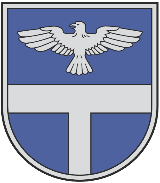 LATVIJAS REPUBLIKALĪVĀNU NOVADA PAŠVALDĪBAReģistrācijas Nr. 90000065595, Rīgas iela 77, Līvāni, Līvānu novads, LV – 5316, tālr.: 65307250, e-pasts: pasts@livani.lvLīvānu novada pašvaldības domessēdes protokolsLĪVĀNOS2024. gada 21. februāris							Nr. 2Sēdes sasaukta plkst.09:00Sēdi atklāj plkst. 9:00Sēdi vada: 	Andris Vaivods, Domes priekšsēdētājs Sēdi protokolē: Inta Raubiška, Personāla vadības un administratīvās nodaļas vadītāja Sēdē piedalās deputāti: Andrejs Bondarevs Dace Jankovska Ginta Kraukle Ināra KalvāneJānis KlaužsValdis Labinskis Jānis Magdaļenoks Ivans Matrosovs Gatis PastarsSanita Pinupe Pēteris Romanovskis Kaspars StikānsAndris Vaivods Mārīte VilcāneNav ieradies deputāti: Maija Spūle, attaisnojoša iemesla dēļ,Sēdē piedalās:Ivo Brūvers, Rudzātu pagasta iedzīvotāju pilnvarotais pārstāvisDiāna Gribonika, Rudzātu pagasta iedzīvotāju pilnvarotā pārstāveKristīne Uļjanova, Rožupes pagasta iedzīvotāju pilnvarotā pārstāveAldis Džeriņš, pašvaldības izpilddirektors,Aija Usāne, pašvaldības izpilddirektora vietniece,Juris Sniķers, pašvaldības administrācijas vadītājs,Helēna Jablonska, Finanšu nodaļas vadītāja,Daiga Kivriņa, ekonomiste,Jeļena Pabērza, Plānošanas un attīstības nodaļas vadītāja,Līga Garkalne, Juridiskās nodaļas vadītāja,Kristīne Birzāka, Sabiedrisko attiecību nodaļas vadītāja,Aija Smirnova, Līvānu novada Kultūras, tūrisma un sporta pārvaldes vadītāja,Antra Vilcāne, Nekustamo īpašumu un vides pārvaldības nodaļas vadītājaGunita Vaivode, Nekustamo īpašumu un vides pārvaldības nodaļas vadītājas vietniece,Andris Naidovskis, Nekustamo īpašumu un vides pārvaldības nodaļas vadītājas vietnieks,Andris Neicenieks, Rožupes pagasta pārvaldes vadītājs,Inga Kūkusiliņa, Rožupes pamatskolas direktore,Irēna Stašulāne, Sociālā dienesta vadītāja,Anita Čodare, SAC “Rožlejas” vadītāja,Vladislavs Morkons, datortīklu administrators1. Par darba kārtību.Ziņo Andris VaivodsVārds tiek dots deputātam Valdim LabinskimPamatojoties uz Pašvaldību likuma 34. panta pirmo daļu, atklāti balsojot ar 14 balsīm "Par" (Andrejs Bondarevs, Andris Vaivods, Dace Jankovska, Gatis Pastars, Ginta Kraukle, Ināra Kalvāne, Ivans Matrosovs, Jānis Klaužs, Jānis Magdaļenoks, Kaspars Stikāns, Mārīte Vilcāne, Pēteris Romanovskis, Sanita Pinupe, Valdis Labinskis), "Pret" – nav, "Atturas" – nav, "Nepiedalās" – nav, Līvānu novada dome apstiprina iepriekš izsludināto pašvaldības domes sēdes DARBA KĀRTĪBU: Par darba kārtību. Ziņo Andris Vaivods.Par kolektīvo iesniegumu Nr.1. Ziņo Andris Vaivods.Par kolektīvo iesniegumu Nr.2. Ziņo Andris Vaivods.Par kolektīvo iesniegumu Nr.3. Ziņo Andris Vaivods.Par saistošajiem noteikumiem “Par Līvānu novada pašvaldībai piederošu vai piekrītošu neapbūvētu zemes gabalu nomas maksu”. Ziņo Andris Vaivods.Par Līvānu novada pašvaldības integrētās attīstības programmas 2019.-2025.gadam III daļas “Rīcību plāns 2019-2025” aktualizāciju un IV daļas “Investīciju plāns 2023-2025” aktualizāciju, izstrādājot “Investīciju plānu 2024-2026”. Ziņo Andris Vaivods.Par piedalīšanos SAM 4.3.3. “Sociālo mājokļu atjaunošana vai jaunu sociālo mājokļu būvniecība” 1. kārta. Ziņo Andris Vaivods.Par pabalsta piešķiršanu. Ziņo Andris Vaivods.Par zemes gabala tirgus vērtības noteikšanu. Ziņo Andris Vaivods.Par Līvānu novada autoceļu /ielu/ fonda vidēja termiņa programmu 2024.-2026. gadam. Ziņo Andris Vaivods.Par Līvānu novada autoceļu /ielu/ fonda izlietojuma plānu 2024. gadam. Ziņo Andris Vaivods.Par saistošajiem noteikumiem “Par Līvānu novada kapsētu uzturēšanu un izmantošanu”. Ziņo Andris Vaivods.Par pārstāvi biedrībā “Preiļu-Līvānu partnerība “KŪPĀ””. Ziņo Andris Vaivods.Par pašvaldībai piekrītošās zemes vienības nodošanu atsavināšanai. Ziņo Andris Vaivods.Par nekustamā īpašuma atsavināšanu. Ziņo Andris Vaivods.Par pašvaldības nekustamā īpašuma “Bangas”, Jersikas pagastā, Līvānu novadā izsoles rezultātu apstiprināšanu un pirkuma līguma slēgšanu. Ziņo Andris Vaivods.Par Līvānu novada pašvaldības izglītības iestāžu izdevumu apstiprināšanu vienam izglītojamajam pašvaldību savstarpējiem norēķiniem no 2024. gada 1. janvāra līdz 31. augustam. Ziņo Andris Vaivods.Par aizņēmumu pamatsummu maksājumu pārcelšanu. Ziņo Andris Vaivods.Par izmaiņām Līvānu novada Kultūras centra amatu vienību sarakstā. Ziņo Andris Vaivods.Par izmaiņām Līvānu novada pirmsskolas izglītības iestādes “Rūķīši” amatu vienību sarakstā. Ziņo Andris Vaivods.Par izmaiņām Līvānu 1.vidusskolas amatu vienību sarakstā. Ziņo Andris Vaivods.Par izmaiņām Līvānu pamatskolas amatu vienību sarakstā. Ziņo Andris Vaivods.Par izmaiņām Rožupes pamatskolas amatu vienību sarakstā. Ziņo Andris Vaivods.Par izmaiņām Jaunsilavas pamatskolas amatu vienību sarakstā. Ziņo Andris Vaivods.Par izmaiņām Jersikas pamatskolas amatu vienību sarakstā. Ziņo Andris Vaivods.Par izmaiņām Rudzātu vidusskolas amatu vienību sarakstā. Ziņo Andris Vaivods.Par izmaiņām J. Graubiņa Līvānu mūzikas un mākslas skolas amatu vienību sarakstā. Ziņo Andris Vaivods.Par izmaiņām Multifunkcionālā jaunatnes iniciatīvu centra “Kvartāls” amatu vienību sarakstā. Ziņo Andris Vaivods.Par izmaiņām pašvaldības iestādes „Līvānu novada pašvaldības administrācija” amatu vienību sarakstā. Ziņo Andris Vaivods.Par domes komisiju un valžu darba apmaksu. Ziņo Andris Vaivods.Par saistošajiem noteikumiem “Līvānu novada pašvaldības budžets 2024. gadam”. Ziņo Andris Vaivods.Pašvaldības domes priekšsēdētāja, vietnieka, izpilddirektora, izpilddirektora vietnieka informācija. Ziņo Andris Vaivods.2. Par kolektīvo iesniegumu Nr.1.Ziņo Andris VaivodsVārds tiek dots deputātiem Valdim Labinskim, Jānim Klaužam, Andrejam BondarevamPaskaidro Juridiskās nodaļas vadītāja Līga Garkalne, Rudzātu pagasta iedzīvotāju pilnvarotais pārstāvis Ivo BrūversLīvānu novada pašvaldībā 2024. gada 17.janvārī saņemts kolektīvais iesniegums no Ivo Brūvera (lietvedības sistēmā reģistrēts ar Nr. LNP/2.1.9.3/24/52) saistībā ar Rudzātu vidusskolas izglītības pakāpes maiņu, kuru ir parakstījuši 156 iesniedzēji. Līvānu novada pašvaldība ir izvērtējusi saņemtā iesnieguma iesniegšanas prasības atbilstību Pašvaldību likumā noteiktajām tiesību normām. Saskaņā ar Pašvaldību likuma 56.panta pirmo daļu ir noteikts, ka kolektīvo iesniegumu pašvaldībai par tās kompetencē esošiem jautājumiem ir tiesīgi iesniegt Latvijas Republikas pilsoņi, kuri iesnieguma iesniegšanas dienā ir sasnieguši 16 gadu vecumu un kuru dzīvesvieta ir deklarēta pašvaldības administratīvajā teritorijā vai kuriem pieder likumā noteiktajā kārtībā reģistrēts nekustamais īpašums šajā teritorijā. Līvānu novada pašvaldība pārbaudīja iesniedzēju datus, lai pārliecinātos par parakstītāju atbilstību Pašvaldību likuma 56. panta pirmās daļas prasībām. Saskaņā ar Fizisko personu reģistra un Zemesgrāmatas nodaļas datiem 153 personas atbilst parakstītāja statusam, iesnieguma parakstīšanas brīdī ir Latvijas pilsoņi, kuri sasnieguši 16 gadu vecumu un deklarētā dzīvesvietas adrese ir Līvānu novada administratīvajā teritorijā vai kuriem pieder likumā noteiktajā kārtībā reģistrēts nekustamais īpašums šajā teritorijā. Ievērojot iepriekš minēto, 153 personas atbilst Pašvaldību likuma 56.panta pirmajā daļā norādītajiem tiesību subjektiem. Līdz ar to kolektīvais iesniegums atbilst Pašvaldību likuma 56.panta otrās daļas 1.punkta nosacījumiem, kas nosaka, ka kolektīvā iesnieguma iesniedzēju skaitam Līvānu novada pašvaldībā ir jābūt 100 iesniedzējiem. 	Atbilstoši Pašvaldību likuma 57. panta pirmajai daļai, ja iesniegums atbilst minētajām prasībām, domes priekšsēdētājs nodrošina tā iekļaušanu domes nākamās kārtējās sēdes darba kārtībā un izskatīšanu. Saskaņā ar Pašvaldību likuma 57.panta trešo daļu ir noteikts, ka atbilstoši kolektīvā iesnieguma saturam dome lemj par šā iesnieguma turpmāko virzību, nosakot par to atbildīgo pašvaldības institūciju. 2024.gada 5.februārī Rudzātu vidusskolas telpās (Miera iela 13, Rudzāti, Rudzātu pagasts, Līvānu novads) notika tikšanās ar Rudzātu vidusskolas pedagogiem, darbiniekiem, skolas padomes pārstāvjiem un skolēnu vecākiem, lai sniegtu informāciju par pašvaldības veikto datu analīzi par skolu ekosistēmas iespējamajiem attīstības scenārijiem Līvānu novadā un iepazīstinātu ar Izglītības un zinātnes ministrijas izstrādātajiem priekšlikumiem finansēšanas modeļa maiņai.Ņemot vērā, ka šobrīd jaunā izglītības iestāžu finansēšanas modeļa „Programma skolā” ieviešanai nepieciešamie Ministru kabineta noteikumi un grozījumi Izglītības likumā nav pieņemti, izvērtējot iesnieguma būtību un ievērojot Pašvaldību likuma 57.panta trešās daļas nosacījumus, Līvānu novada pašvaldības dome atklāti balsojot ar 13 balsīm "Par" (Andrejs Bondarevs, Andris Vaivods, Dace Jankovska, Gatis Pastars, Ginta Kraukle, Ināra Kalvāne, Ivans Matrosovs, Jānis Klaužs, Jānis Magdaļenoks, Kaspars Stikāns, Mārīte Vilcāne, Pēteris Romanovskis, Sanita Pinupe), "Pret" – nav, "Atturas" – nav un deputātam Valdim Labinskim balsošanā nepiedalotiesNOLEMJ:1. Uzdot Līvānu novada Izglītības pārvaldei nākamā mēneša domes sēdē sniegt informāciju par normatīvo aktu, kas skar jauno finansēšanas modeli, turpmāko virzību un to ietekmi uz Līvānu novada izglītības darba organizēšanu un kvalitatīva izglītības procesa nodrošināšanu.2. Uzdot Sabiedrisko attiecību nodaļai apkopot un publicēt pašvaldības oficiālajā tīmekļvietnē www.livani.lv aktuālo informāciju par kolektīvā iesnieguma virzību un tā izskatīšanas rezultātiem.Pašvaldības domes sēdes 2.darba kārtības jautājuma “Par kolektīvo iesniegumu nr.1” izskatīšanas laikā sēdes vadītājs izsaka aizrādījumu deputātam Jānim Klaužam par sava viedokļa paušanu, jo sēdes vadītājs netika devis vārdu deputātam Jānim Klaužam.3. Par kolektīvo iesniegumu Nr.2.Ziņo Andris VaivodsVārds tiek dots deputātiem Valdim Labinskim, Jānim KlaužamPaskaidro Rudzātu pagasta iedzīvotāju pilnvarotā pārstāve Diāna GribonikaLīvānu novada pašvaldībā 2024. gada 22.janvārī saņemts no Diānas Gribonikas kolektīvais iesniegums (iesniegums lietvedības sistēmā reģistrēts ar Nr. LNP/2.1.9.3/24/62) par  2024. gada 19. janvārī platformā ManaBalss.lv uzsākto Latvijas pilsoņu parakstu vākšanu iniciatīvas “Pieprasām nesamazināt Rudzātu vidusskolas izglītības pakāpi uz pamatskolu” atbalstam (https://manabalss.lv/i/2985). Līdz 2024. gada 22. janvārim plkst. 13:00 iniciatīvu parakstījuši 394 atbalstītāji. Iedzīvotāju parakstus elektroniskā formātā 2024.gada 23.janvārī pašvaldībā iesniedza nodibinājums “Sabiedrības Līdzdalības Fonds” (vēstule reģistrēta lietvedībā 23.01.2024. ar reģ. Nr. LNP/2.1.6/24/199). Līvānu novada pašvaldība ir izvērtējusi saņemtā iesnieguma iesniegšanas prasības atbilstību Pašvaldību likumā noteiktajām tiesību normām. Saskaņā ar Pašvaldību likuma 56.panta pirmo daļu ir noteikts, ka kolektīvo iesniegumu pašvaldībai par tās kompetencē esošiem jautājumiem ir tiesīgi iesniegt Latvijas Republikas pilsoņi, kuri iesnieguma iesniegšanas dienā ir sasnieguši 16 gadu vecumu un kuru dzīvesvieta ir deklarēta pašvaldības administratīvajā teritorijā vai kuriem pieder likumā noteiktajā kārtībā reģistrēts nekustamais īpašums šajā teritorijā. Līvānu novada pašvaldība pārbaudīja iesniedzēju datus, lai pārliecinātos par parakstītāju atbilstību Pašvaldību likuma 56. panta pirmās daļas prasībām. Saskaņā ar Fizisko personu reģistra un Zemesgrāmatas nodaļas datiem 255 personas atbilst parakstītāja statusam, iesnieguma parakstīšanas brīdī ir Latvijas pilsoņi, kuri sasnieguši 16 gadu vecumu un deklarētā dzīvesvietas adrese ir Līvānu novada administratīvajā teritorijā vai kuriem pieder likumā noteiktajā kārtībā reģistrēts nekustamais īpašums šajā teritorijā. Ievērojot iepriekš minēto, 255 personas atbilst Pašvaldību likuma 56.panta pirmajā daļā norādītajiem tiesību subjektiem. Līdz ar to kolektīvais iesniegums atbilst Pašvaldību likuma 56.panta otrās daļas 1.punkta nosacījumiem, kas nosaka, ka kolektīvā iesnieguma iesniedzēju skaitam Līvānu novada pašvaldībā ir jābūt 100 iesniedzējiem. 	Atbilstoši Pašvaldību likuma 57. panta pirmajai daļai, ja iesniegums atbilst minētajām prasībām, domes priekšsēdētājs nodrošina tā iekļaušanu domes nākamās kārtējās sēdes darba kārtībā un izskatīšanu. Saskaņā ar Pašvaldību likuma 57.panta trešo daļu ir noteikts, ka atbilstoši kolektīvā iesnieguma saturam dome lemj par šā iesnieguma turpmāko virzību, nosakot par to atbildīgo pašvaldības institūciju. 2024.gada 5.februārī Rudzātu vidusskolas telpās (Miera iela 13, Rudzāti, Rudzātu pagasts, Līvānu novads) notika tikšanās ar Rudzātu vidusskolas pedagogiem, darbiniekiem, skolas padomes pārstāvjiem un skolēnu vecākiem, lai sniegtu informāciju par pašvaldības veikto datu analīzi par skolu ekosistēmas iespējamajiem attīstības scenārijiem Līvānu novadā un iepazīstinātu ar Izglītības un zinātnes ministrijas izstrādātajiem priekšlikumiem finansēšanas modeļa maiņai.Ņemot vērā, ka šobrīd jaunā izglītības iestāžu finansēšanas modeļa „Programma skolā” ieviešanai nepieciešamie Ministru kabineta noteikumi un grozījumi Izglītības likumā nav pieņemti, izvērtējot iesnieguma būtību un ievērojot Pašvaldību likuma 57.panta trešās daļas nosacījumus, Līvānu novada pašvaldības dome atklāti balsojot ar 14 balsīm "Par" (Andrejs Bondarevs, Andris Vaivods, Dace Jankovska, Gatis Pastars, Ginta Kraukle, Ināra Kalvāne, Ivans Matrosovs, Jānis Klaužs, Jānis Magdaļenoks, Kaspars Stikāns, Mārīte Vilcāne, Pēteris Romanovskis, Sanita Pinupe, Valdis Labinskis), "Pret" – nav, "Atturas" – nav, "Nepiedalās" – navNOLEMJ:1. Uzdot Līvānu novada Izglītības pārvaldei nākamā mēneša domes sēdē sniegt informāciju par normatīvo aktu, kas skar jauno finansēšanas modeli, turpmāko virzību un to ietekmi uz Līvānu novada izglītības darba organizēšanu un kvalitatīva izglītības procesa nodrošināšanu.2. Uzdot Sabiedrisko attiecību nodaļai apkopot un publicēt pašvaldības oficiālajā tīmekļvietnē www.livani.lv aktuālo informāciju par kolektīvā iesnieguma virzību un tā izskatīšanas rezultātiem.4. Par kolektīvo iesniegumu Nr.3.Ziņo Andris VaivodsVārds tiek dots deputātiem Valdim Labinskim, Jānim Klaužam, Gatim Pastaram, Kasparam Stikānam, Andrejam Bondarevam, Jānim Magdaļenokam, Gintai KraukleiPaskaidro Rožupes pagasta iedzīvotāju pilnvarotā pārstāve Kristīne Uļjanova, Rudzātu pagasta iedzīvotāju pilnvarotais pārstāvis Ivo BrūversLīvānu novada pašvaldībā 2024. gada 25.janvārī saņemts no Kristīnes Uļjanovas kolektīvais iesniegums (iesniegums lietvedības sistēmā reģistrēts ar Nr. LNP/2.1.9.3/24/69) par 2024. gada 17. janvārī platformā ManaBalss.lv uzsākto Latvijas pilsoņu parakstu vākšanu iniciatīvas “Kopā – par Rožupes pamatskolas saglabāšanu” atbalstam (https://manabalss.lv/i/2985). Iniciatīvu parakstījuši 669 atbalstītāji. Iedzīvotāju parakstus elektroniskā formātā 2024.gada 25.janvārī pašvaldībā iesniedza nodibinājums “Sabiedrības Līdzdalības Fonds” (vēstule reģistrēta lietvedībā 25.01.2024. ar reģ. Nr. LNP/2.1.6/24/226). Līvānu novada pašvaldība ir izvērtējusi saņemtā iesnieguma iesniegšanas prasības atbilstību Pašvaldību likumā noteiktajām tiesību normām. Saskaņā ar Pašvaldību likuma 56.panta pirmo daļu ir noteikts, ka kolektīvo iesniegumu pašvaldībai par tās kompetencē esošiem jautājumiem ir tiesīgi iesniegt Latvijas Republikas pilsoņi, kuri iesnieguma iesniegšanas dienā ir sasnieguši 16 gadu vecumu un kuru dzīvesvieta ir deklarēta pašvaldības administratīvajā teritorijā vai kuriem pieder likumā noteiktajā kārtībā reģistrēts nekustamais īpašums šajā teritorijā. Līvānu novada pašvaldība pārbaudīja iesniedzēju datus, lai pārliecinātos par parakstītāju atbilstību Pašvaldību likuma 56. panta pirmās daļas prasībām. Saskaņā ar Fizisko personu reģistra un Zemesgrāmatas nodaļas datiem 270 personas atbilst parakstītāja statusam, iesnieguma parakstīšanas brīdī ir Latvijas pilsoņi, kuri sasnieguši 16 gadu vecumu un deklarētā dzīvesvietas adrese ir Līvānu novada administratīvajā teritorijā vai kuriem pieder likumā noteiktajā kārtībā reģistrēts nekustamais īpašums šajā teritorijā. Ievērojot iepriekš minēto, 270 personas atbilst Pašvaldību likuma 56.panta pirmajā daļā norādītajiem tiesību subjektiem. Līdz ar to kolektīvais iesniegums atbilst Pašvaldību likuma 56.panta otrās daļas 1.punkta nosacījumiem, kas nosaka, ka kolektīvā iesnieguma iesniedzēju skaitam Līvānu novada pašvaldībā ir jābūt 100 iesniedzējiem. 	Atbilstoši Pašvaldību likuma 57. panta pirmajai daļai, ja iesniegums atbilst minētajām prasībām, domes priekšsēdētājs nodrošina tā iekļaušanu domes nākamās kārtējās sēdes darba kārtībā un izskatīšanu. Saskaņā ar Pašvaldību likuma 57.panta trešo daļu ir noteikts, ka atbilstoši kolektīvā iesnieguma saturam dome lemj par šā iesnieguma turpmāko virzību, nosakot par to atbildīgo pašvaldības institūciju. 2024.gada 8.februārī Rožupes pamatskolas telpās (Skolas iela 2, Rožupe, Līvānu novads) notika tikšanās ar Rožupes pamatskolas pedagogiem, darbiniekiem, skolas padomes pārstāvjiem un skolēnu vecākiem, lai sniegtu informāciju par pašvaldības veikto datu analīzi par skolu ekosistēmas iespējamajiem attīstības scenārijiem Līvānu novadā un iepazīstinātu ar Izglītības un zinātnes ministrijas izstrādātajiem priekšlikumiem finansēšanas modeļa maiņai.Ņemot vērā, ka šobrīd jaunā izglītības iestāžu finansēšanas modeļa „Programma skolā” ieviešanai nepieciešamie Ministru kabineta noteikumi un grozījumi Izglītības likumā nav pieņemti, izvērtējot iesnieguma būtību un ievērojot Pašvaldību likuma 57.panta trešās daļas nosacījumus, Līvānu novada pašvaldības dome atklāti balsojot ar 14 balsīm "Par" (Andrejs Bondarevs, Andris Vaivods, Dace Jankovska, Gatis Pastars, Ginta Kraukle, Ināra Kalvāne, Ivans Matrosovs, Jānis Klaužs, Jānis Magdaļenoks, Kaspars Stikāns, Mārīte Vilcāne, Pēteris Romanovskis, Sanita Pinupe, Valdis Labinskis), "Pret" – nav, "Atturas" – nav, "Nepiedalās" – navNOLEMJ:1. Uzdot Līvānu novada Izglītības pārvaldei nākamā mēneša domes sēdē sniegt informāciju par normatīvo aktu, kas skar jauno finansēšanas modeli, turpmāko virzību un to ietekmi uz Līvānu novada izglītības darba organizēšanu un kvalitatīva izglītības procesa nodrošināšanu.2. Uzdot Sabiedrisko attiecību nodaļai apkopot un publicēt pašvaldības oficiālajā tīmekļvietnē www.livani.lv aktuālo informāciju par kolektīvā iesnieguma virzību un tā izskatīšanas rezultātiem.5. Par saistošajiem noteikumiem “Par Līvānu novada pašvaldībai piederošu vai piekrītošu neapbūvētu zemes gabalu nomas maksu”.Ziņo Andris VaivodsVārds tiek dots deputātam Valdim LabinskimLīvānu novada dome 2019. gada 28. martā pieņēma saistošos noteikumus Nr. 5 “Par Līvānu novada pašvaldībai piederošu vai piekrītošu neapbūvētu zemes gabalu nomas maksu”. Pašvaldību likuma Pārejas noteikumu 6. punkts nosaka, ka dome izvērtē uz likuma "Par pašvaldībām" normu pamata izdoto saistošo noteikumu atbilstību šim likumam un izdod jaunus saistošos noteikumus atbilstoši šajā likumā ietvertajam pilnvarojumam.Pašvaldību likuma 44. panta pirmā daļa nosaka, ka  dome var pieņemt saistošos noteikumus.Ministru kabineta 2018. gada 19. jūnija noteikumu Nr. 350 “Publiskas personas zemes nomas un apbūves tiesības noteikumi” 30. punkts nosaka neapbūvētu zemes gabalu nomas maksu zemesgabaliem, kuri iznomāti iepriekš minēto noteikumu 29. punktā minētajos gadījumos. Pašvaldībai savos saistošajos noteikumos ir tiesības noteikt lielāku nomas maksu par pašvaldības neapbūvētajiem zemesgabaliem nekā minēts Ministru kabineta 2018. gada 19. jūnija noteikumu Nr. 350 “Publiskas personas zemes nomas un apbūves tiesības noteikumi” 30.1., 30.2. un 30.3. apakšpunktā. Pašvaldību likuma 46. panta trešā daļa nosaka, ka saistošo noteikumu projektu un tam pievienoto paskaidrojuma rakstu publicē pašvaldības oficiālajā tīmekļvietnē sabiedrības viedokļa noskaidrošanai, paredzot termiņu, kas nav mazāks par divām nedēļām. Saņemtos viedokļus par saistošo noteikumu projektu pašvaldība apkopo un atspoguļo šo noteikumu projekta paskaidrojuma rakstā.Atbilstoši Pašvaldību likuma 46. panta trešajai daļai 2024. gada 12. janvārī saistošo noteikumu projekts tika publicēts pašvaldības mājaslapā sabiedrības viedokļa noskaidrošanai. Viedokļus un priekšlikumus par saistošo noteikumu projektu rakstveidā varēja iesniegt līdz 2024. gada 25. janvārim. Noteiktajā termiņā netika saņemts neviens priekšlikums. Ņemot vērā augstāk minēto un pamatojoties uz Pašvaldību likuma 10. panta pirmās daļas 1. punktu, 44. panta pirmo daļu, 46. panta trešo daļu, Ministru kabineta 2018. gada 19. jūnija noteikumu Nr. 350 "Publiskas personas zemes nomas un apbūves tiesības noteikumi" 31. punktu, Līvānu novada pašvaldības dome atklāti balsojot  ar 13 balsīm "Par" (Andrejs Bondarevs, Andris Vaivods, Dace Jankovska, Gatis Pastars, Ginta Kraukle, Ināra Kalvāne, Ivans Matrosovs, Jānis Klaužs, Jānis Magdaļenoks, Kaspars Stikāns, Mārīte Vilcāne, Pēteris Romanovskis, Sanita Pinupe), "Pret" – nav, "Atturas" – 1 (Valdis Labinskis), "Nepiedalās" – navNOLEMJ:1. Apstiprināt Līvānu novada pašvaldības domes saistošos noteikumus Nr.1 „ Par Līvānu novada pašvaldībai piederošu vai piekrītošu neapbūvētu zemes gabalu nomas maksu” un paskaidrojuma rakstu.2. Saistošos noteikumus un to paskaidrojuma rakstu triju darbdienu laikā pēc to parakstīšanas nosūtīt Vides aizsardzības un reģionālās attīstības ministrijai atzinuma sniegšanai.3. Ja Vides aizsardzības un reģionālās attīstības ministrijas atzinumā nav izteikti iebildumi par saistošo noteikumu projekta tiesiskumu vai pašvaldībā likumā noteiktajā termiņā atzinums nav saņemts, triju darbdienu laikā pēc atzinuma saņemšanas vai noteiktā termiņa iestāšanās nosūtīt saistošos noteikumus un to paskaidrojuma rakstu izsludināšanai oficiālajā izdevumā “Latvijas Vēstnesis”.4. Saistošie noteikumi stājas spēkā pēc to izsludināšanas oficiālajā izdevumā “Latvijas Vēstnesis”.5. Publicēt saistošos noteikumus pēc to stāšanās spēkā pašvaldības mājas lapā internetā www.livani.lv un ievietot informāciju par saistošajiem noteikumiem Līvānu novada bezmaksas informatīvajā izdevumā „Līvānu Novada Vēstis”.6. Noteikt, ka atbildīgais par saistošo noteikumu nosūtīšanu Vides aizsardzības un reģionālās attīstības ministrijai ir Līvānu novada pašvaldības administrācijas Personāla vadības un administratīvās nodaļas vadītājs.7. Noteikt, ka atbildīgais par lēmuma izpildi ir Līvānu novada pašvaldības administrācijas Juridiskās nodaļas vadītājs.8. Kontroli par lēmuma izpildi uzdot veikt Līvānu novada pašvaldības izpilddirektoram.Pielikumā:	saistošie noteikumi Nr.1 “Par Līvānu novada pašvaldībai piederošu vai piekrītošu neapbūvētu zemes gabalu nomas maksu” un paskaidrojuma raksts uz 4 lp.6. Par Līvānu novada pašvaldības integrētās attīstības programmas 2019.-2025.gadam III daļas “Rīcību plāns 2019-2025” aktualizāciju un IV daļas “Investīciju plāns 2023-2025” aktualizāciju, izstrādājot “Investīciju plānu 2024-2026”Ziņo Andris VaivodsIr izstrādāts Līvānu novada pašvaldības integrētās attīstības programmas 2019.-2025. gadam aktualizētās III daļas “Rīcību plāns 2019-2025” un IV daļas “Investīciju plāns 2024-2026” un tā pielikuma Nr. 1. “ITI projektu idejas periodam 2019-2025” projekts. Ministru kabineta 2014. gada 14. oktobra noteikumu Nr. 628 “Noteikumi par pašvaldību teritorijas attīstības plānošanas dokumentiem” 73. punktā ir noteikts, ka “Attīstības programmā noteikto prioritāšu sasniegšanu un rezultatīvo rādītāju izpildi plāno, paredzot finansējumu attīstības programmā noteikto darbību un investīciju projektu īstenošanai no pašvaldības budžeta un citiem finanšu avotiem. Rīcības plānu un investīciju plānu aktualizē ne retāk kā reizi gadā, ievērojot pašvaldības budžetu kārtējam gadam. Aktualizēto rīcības plānu un investīciju plānu apstiprina ar domes lēmumu un ievieto sistēmā.” Pamatojoties uz Pašvaldību likuma 10. panta pirmās daļas 1. punktu, Teritorijas attīstības plānošanas likuma 12. panta 1. punktu un 3. punktu, un 22. pantu, Attīstības plānošanas sistēmas likuma 5. panta otrās daļas 11. punktu, 10. pantu un Pārejas noteikumu 4. punktu, Ministru kabineta 2014. gada 14. oktobra noteikumu Nr. 628 “Noteikumi par pašvaldību teritorijas attīstības plānošanas dokumentiem” 73. punktu, ņemot vērā Vides aizsardzības un reģionālās attīstības ministrijas 2021. gada 10. jūnija Metodiskos ieteikumus attīstības programmu izstrādei reģionālā un vietējā līmenī, Līvānu novada pašvaldības dome atklāti balsojot ar 14 balsīm "Par" (Andrejs Bondarevs, Andris Vaivods, Dace Jankovska, Gatis Pastars, Ginta Kraukle, Ināra Kalvāne, Ivans Matrosovs, Jānis Klaužs, Jānis Magdaļenoks, Kaspars Stikāns, Mārīte Vilcāne, Pēteris Romanovskis, Sanita Pinupe, Valdis Labinskis), "Pret" – nav, "Atturas" – nav, "Nepiedalās" – navNOLEMJ:1. Apstiprināt Līvānu novada pašvaldības integrētās attīstības programmas 2019. -2025. gadam aktualizēto III daļu “Rīcību plāns 2019-2025” (pielikumā). 2. Apstiprināt Līvānu novada pašvaldības integrētās attīstības programmas 2019. -2025.gadam IV daļu “Investīciju plāns 2024-2026” un tā pielikumu Nr.1. “ITI projektu idejas periodam 2019-2025” (pielikumā).  3. Lēmumu nosūtīt Latgales plānošanas reģionam un Vides aizsardzības un reģionālās attīstības ministrijai. 4. Publicēt lēmumu Teritorijas attīstības plānošanas informācijas sistēmā (TAPIS), pašvaldības mājas lapā interneta vietnē www.livani.lv un Līvānu novada pašvaldības informatīvajā izdevumā „Līvānu novada vēstis”.5. Noteikt, ka atbildīgie par lēmuma izpildi ir Līvānu novada pašvaldības administrācijas Plānošanas un attīstības nodaļas vadītājs. 6. Kontroli par lēmuma izpildi uzdot veikt Līvānu novada pašvaldības izpilddirektoram.7. Par piedalīšanos SAM 4.3..3. “Sociālo mājokļu atjaunošana vai jaunu sociālo mājokļu būvniecība” 1. kārta.Ziņo Andris VaivodsVārds tiek dots deputātiem Valdim Labinskim, Jānim KlaužamIzskatot Līvānu novada pašvaldības administrācijas Plānošanas un attīstības nodaļas ierosinājumu piedalīties Eiropas Savienības kohēzijas politikas programmas 2021.–2027. gadam 4.3.1. specifiskā atbalsta mērķa "Veicināt sociāli atstumto kopienu, mājsaimniecību ar zemiem ienākumiem un nelabvēlīgā situācijā esošo grupu, tostarp cilvēku ar īpašām vajadzībām sociāli ekonomisko integrāciju, īstenojot integrētas darbības, tostarp nodrošinot mājokli un sociālos pakalpojumus" 4.3.1.3. pasākuma "Sociālo mājokļu atjaunošana vai jaunu sociālo mājokļu būvniecība, 1. kārta " atklātajā projektu iesniegumu konkursā, kura pasākuma mērķis ir nodrošināt cilvēka cienīgiem dzīves apstākļiem atbilstoša mājokļa pieejamību sociāli un ekonomiski mazaizsargātām personām un samazināt rindas pašvaldībās šādu mājokļu izīrēšanai ar projektu “Mājokļu atjaunošana sociāli ekonomiskās integrācijas nodrošināšanai Līvānu pilsētā”, pamatojoties uz projekta atbilstību „Līvānu novada pašvaldības integrētās attīstības programmas 2019. – 2025. gadam” 2. prioritātes (Uzņēmējdarbība, darbs un ģimenes labsajūta) 2.2. rīcības virziena (Vietējiem iedzīvotājiem, esošajiem un potenciālajiem uzņēmējiem un investoriem tiek nodrošināta pievilcīga un viņu vajadzībām atbilstoša SOCIĀLĀ VIDE) uzdevuma 2.2.1. (Uzlabot Līvānu novada iedzīvotāju dzīvojamā fonda kvalitāti un pieejamību) pasākumam 2.2.1.4. (Nodrošināt mājokļa pieejamību dažādām iedzīvotāju grupām), un pamatojoties uz Pašvaldību likuma 4. pantu un 10.pantu,  Līvānu novada pašvaldības dome  atklāti balsojot ar 13 balsīm "Par" (Andrejs Bondarevs, Andris Vaivods, Dace Jankovska, Gatis Pastars, Ginta Kraukle, Ināra Kalvāne, Ivans Matrosovs, Jānis Klaužs, Jānis Magdaļenoks, Kaspars Stikāns, Mārīte Vilcāne, Pēteris Romanovskis, Sanita Pinupe), "Pret" – 1 (Valdis Labinskis), "Atturas" – nav, "Nepiedalās" – navNOLEMJ:1. Atbalstīt dalību Eiropas Savienības kohēzijas politikas programmas 2021.–2027. gadam 4.3.1. specifiskā atbalsta mērķa "Veicināt sociāli atstumto kopienu, mājsaimniecību ar zemiem ienākumiem un nelabvēlīgā situācijā esošo grupu, tostarp cilvēku ar īpašām vajadzībām sociāli ekonomisko integrāciju, īstenojot integrētas darbības, tostarp nodrošinot mājokli un sociālos pakalpojumus" 4.3.1.3. pasākuma "Sociālo mājokļu atjaunošana vai jaunu sociālo mājokļu būvniecība, 1. kārta"  atklātajā projektu konkursā ar projekta pieteikumu “Mājokļu atjaunošana sociāli ekonomikās integrācijas nodrošināšanai Līvānu pilsētā”. 2. Noteikt projekta kopējās indikatīvās izmaksas 504 447,00 euro (pieci simti četri tūkstoši četri simti četrdesmit septiņi euro un 00 centi), kur:2.1. Eiropas Reģionālās attīstības fonda finansējums – 342 125,00 euro (trīs simti četrdesmit divi tūkstoši viens simts divdesmit pieci euro un 00 centi);2.2. Līvānu novada pašvaldības līdzfinansējums – 162 322,00 euro (viens simts sešdesmit divi tūkstoši trīs simti divdesmit divi euro un 00 centi). 3. Uzdot Līvānu novada pašvaldības administrācijas Plānošanas un attīstības nodaļai sagatavot un iesniegt Projekta iesniegumu līdz 2024. gada 1. martam Kohēzijas politikas fondu vadības informācijas sistēmas (KP VIS 21-27) e-vidē.4. Noteikt, ka atbildīgie par lēmuma izpildi ir Līvānu novada pašvaldības administrācijas Plānošanas un attīstības nodaļas vadītājs un Finanšu nodaļas vadītājs. 5. Kontroli par lēmuma izpildi uzdot veikt Līvānu novada pašvaldības izpilddirektoram.8. Par pabalsta piešķiršanu.Ziņo Andris VaivodsLīvānu novada pašvaldībā saņemts A. K., personas kods (personas kods), deklarētā dzīvesvieta: (adrese) 2024. gada 2. februāra iesniegums (Reģ. 02.02.2024. Nr. LNP/2.4.45/24/74) par pabalsta piešķiršanu vecākiem: E. R., personas kods (personas kods), deklarētā dzīvesvieta: (adrese), un R. R., personas kods (personas kods), deklarētā dzīvesvieta: (adrese), sakarā ar laulībā nodzīvotiem 70 gadiem 2024. gada 16. februārī.Līvānu novada pašvaldības domes 2023. gada 27. jūlija saistošo noteikumu Nr. 4 „Par pašvaldības materiālās palīdzības pabalstiem Līvānu novadā” 20. punktā noteikts, ka pabalstu nozīmīgā dzīves jubilejā piešķir personām, kuru deklarētā dzīvesvieta ir Līvānu novada administratīvajā teritorijā. Saskaņā ar minēto noteikumu 21. punktu pabalsts ir vienreizējs un to piešķir:21.2. 100,00 euro apmērā personām, kas laulībā nodzīvojušas 60 gadus „Dimanta kāzu” jubilejā,21.3. 80,00 euro apmērā personām, kas laulībā nodzīvojušas 50 gadus „Zelta kāzu” jubilejā.Pamatojoties uz likuma „Par pašvaldību budžetiem” 30. pantu un Pašvaldību likuma 5. pantu un 10. panta pirmās daļas 21. punktu Līvānu novada pašvaldības dome atklāti balsojot ar 14 balsīm "Par" (Andrejs Bondarevs, Andris Vaivods, Dace Jankovska, Gatis Pastars, Ginta Kraukle, Ināra Kalvāne, Ivans Matrosovs, Jānis Klaužs, Jānis Magdaļenoks, Kaspars Stikāns, Mārīte Vilcāne, Pēteris Romanovskis, Sanita Pinupe, Valdis Labinskis), "Pret" – nav, "Atturas" – nav, "Nepiedalās" – navNOLEMJ:1. Piešķirt pabalstu 150,00 EUR (viens simts piecdesmit eiro, 00 centi) apmērā E. R., personas kods (personas kods), deklarētā dzīvesvieta: (adrese), un R. R., personas kods (personas kods), deklarētā dzīvesvieta: (adrese), sakarā ar laulībā nodzīvotiem 70 gadiem paredzot finansējumu Līvānu novada pašvaldības 2024. gada pamatbudžetā. Pabalstu pārskaitīt uz E. R., personas kods (personas kods), VAS „Latvijas Pasts” kontu Nr. (konts).2. Noteikt, ka atbildīgais par lēmuma izpildi ir Līvānu novada pašvaldības administrācijas Uzskaites nodaļas vadītājs.3. Kontroli par lēmuma izpildi uzdot veikt Līvānu novada pašvaldības izpilddirektoram.4. Lēmumu var pārsūdzēt Administratīvajā rajona tiesā, iesniedzot pieteikumu Rēzeknes tiesu namā (Atbrīvošanas alejā 88, Rēzeknē, LV-4601), viena mēneša laikā no tā spēkā stāšanās dienas.9. Par zemes gabala tirgus vērtības noteikšanu.Ziņo Andris VaivodsVārds tiek dots deputātiem Valdim Labinskim, Jānim KlaužamPaskaidro izpilddirektors Aldis DžeriņšLīvānu novada pašvaldībai pieder ēku (būvju) nekustamais īpašums – Rudzātu vidusskola -  ar kadastra numuru 7668 507 0011 Miera ielā 13, Rudzātos, Rudzātu pag., Līvānu nov., reģistrēts Daugavpils tiesas Rudzātu pagasta zemesgrāmatas nodalījumā Nr. 100000252129, kas sastāv no būvēm ar kadastra apzīmējumiem 7668 007 0221 001 un 7668 007 0221 004, turpmāk – Ēkas (būves). Ēkas (būves) atrodas uz citai personai piederošas zemes. Pašvaldība nomāja Leonam Šarakam piederošā zemesgabala ar kopējo platību 5,6478 ha ar kadastra apzīmējumu 7668 007 0221 daļu 3,74 ha platībā ar kadastra apzīmējumu 7668 007 0221 8001, kas ir nekustamā īpašuma “Vīksnāji-divi”, adrese: Miera iela 13, Rudzāti, Rudzātu pag., Līvānu nov., kadastra numurs 7668 007 0222 sastāvā, reģistrēts Daugavpils tiesas Rudzātu pagasta zemesgrāmatas nodalījumā Nr. 100000462339 (turpmāk – Zemesgabals). Zemesgabala platība un robežas noteiktas saskaņā ar Latgales apgabaltiesas 2012. gada 11. maija spriedumu civillietā Nr. C25033211 (CA-0122/12) (turpmāk - LAT 11.05.2012. spriedums).Zemesgabala īpašnieks L. Š., personas (personas kods), ir miris. Pamatojoties uz Līvānu novada bāriņtiesas 2023. gada 2. marta lēmumu Nr. 1.3./19 "Par aizgādņa iecelšanu L. Š. mantojumam" I. K., personas kods (personas kods) (turpmāk – Mantojuma aizgādnis), realizē aizgādņa tiesības un pienākumus attiecībā uz norādīto mantojumu, tajā skaitā Zemesgabalu. 2023. gada 29. martā izsniegta mantojuma apliecība Nr. 367 D. Š. Līvānu novada pašvaldība 2023. gada 22. marta vēstulē Nr. LNP/2.1.6/23/364 izteikusi piedāvājumu apspriest jautājumu par Zemesgabala pirkšanu, lai nodrošinātu, ka Ēkas (būves) un Zemesgabals tiek apvienoti vienā nekustamā īpašumā, tādejādi izbeidzot likumiskās zemes lietošanas tiesības.Mantojuma aizgādnis savā 2023. gada 18. aprīļa vēstulē norāda, ka pašvaldība nav veikusi Zemesgabala tirgus vērtības noteikšanu.Pamatojoties uz Pašvaldību likuma 4. panta pirmās daļas 4. punktu, trešo daļu, 10. panta pirmās daļas 16. punktu, likuma "Par atjaunotā Latvijas Republikas 1937. gada Civillikuma ievada, mantojuma tiesību un lietu tiesību daļas spēkā stāšanās laiku un piemērošanas kārtību" 14. panta pirmās daļas 1. punktu, 38. panta pirmo daļu, Publiskas personas finanšu līdzekļu un mantas izšķērdēšanas novēršanas likuma 3., 8. pantu un Publiskas personas mantas atsavināšanas likuma 36. panta trešo daļu Līvānu novada pašvaldības dome atklāti balsojot ar 13 balsīm "Par" (Andrejs Bondarevs, Andris Vaivods, Dace Jankovska, Gatis Pastars, Ginta Kraukle, Ināra Kalvāne, Ivans Matrosovs, Jānis Klaužs, Jānis Magdaļenoks, Kaspars Stikāns, Mārīte Vilcāne, Pēteris Romanovskis, Sanita Pinupe), "Pret" – 1 (Valdis Labinskis), "Atturas" – nav, "Nepiedalās" – navNOLEMJ:1. Lai ierosinātu zemes gabala ar kopējo platību 5,6478 ha ar kadastra apzīmējumu 7668 007 0221 daļu 3,74 ha platībā Miera ielā 13, Rudzātos, Rudzātu pagastā, Līvānu novadā iegūšanu Līvānu novada pašvaldības īpašumā, uzdot Līvānu novada pašvaldības administrācijas nekustamo īpašumu un vides pārvaldības nodaļai organizēt tā novērtēšanu.2. Izdevumus par vērtēšanu segt no Līvānu novada pašvaldības 2024. gada pamatbudžeta sadaļā “Privatizācijas un pašvaldības mantas atsavināšanas komisijas izdevumi” plānotajiem līdzekļiem.3. Noteikt, ka atbildīgais par lēmuma izpildi ir Nekustamo īpašumu un vides pārvaldības nodaļas vadītājs.10. Par Līvānu novada autoceļu /ielu/ fonda vidēja termiņa programmu 2024.-2026. gadam.Ziņo Andris VaivodsPamatojoties uz likuma „Par autoceļiem” 12. pantu, Pašvaldību likuma 4. panta pirmās daļas 3. punktu un 10. panta pirmās daļas 21. punktu un Ministru kabineta 2008. gada 11. marta noteikumu Nr. 173 „Valsts pamatbudžeta valsts autoceļu fonda programmai piešķirto līdzekļu izlietošanas kārtība” 24. punktu, Līvānu novada pašvaldības dome atklāti ar 14 balsīm "Par" (Andrejs Bondarevs, Andris Vaivods, Dace Jankovska, Gatis Pastars, Ginta Kraukle, Ināra Kalvāne, Ivans Matrosovs, Jānis Klaužs, Jānis Magdaļenoks, Kaspars Stikāns, Mārīte Vilcāne, Pēteris Romanovskis, Sanita Pinupe, Valdis Labinskis), "Pret" – nav, "Atturas" – nav, "Nepiedalās" – navNOLEMJ:1. Apstiprināt Līvānu novada autoceļu/ielu/fonda vidējā termiņa programmu 2024. - 2026. gadam (skat. pielikumā).2. Noteikt, ka atbildīgais par lēmuma izpildi ir Līvānu novada pašvaldības administrācijas Nekustamo īpašumu un vides pārvaldības nodaļas vadītājs.3. Kontroli par lēmuma izpildi uzdot veikt Līvānu novada pašvaldības izpilddirektoram.Pielikumā: 	Līvānu novada autoceļu/ielu/fonda vidējā termiņa programma 2024. - 2026. gadam uz 1 lpp.11. Par Līvānu novada autoceļu /ielu/ fonda izlietojuma plānu 2024. gadam.Ziņo Andris VaivodsVārds tiek dots deputātam Valdim Labinskim, Kasparam StikānamPaskaidro izpilddirektors Aldis DžeriņšPamatojoties uz Pašvaldību likuma 4. panta pirmās daļas 3. punktu un 10. panta pirmās daļas 21. punktu un Ministru kabineta 2008. gada 11. marta noteikumu Nr. 173 „Valsts pamatbudžeta valsts autoceļu fonda programmai piešķirto līdzekļu izlietošanas kārtība” 24. punktu, Līvānu novada pašvaldības dome atklāti ar 14 balsīm "Par" (Andrejs Bondarevs, Andris Vaivods, Dace Jankovska, Gatis Pastars, Ginta Kraukle, Ināra Kalvāne, Ivans Matrosovs, Jānis Klaužs, Jānis Magdaļenoks, Kaspars Stikāns, Mārīte Vilcāne, Pēteris Romanovskis, Sanita Pinupe, Valdis Labinskis), "Pret" – nav, "Atturas" – nav, "Nepiedalās" – navNOLEMJ:1. Apstiprināt Līvānu novada autoceļu /ielu/ fonda izlietojuma plānu 2024. gadam (skat. pielikumā).2. Noteikt, ka atbildīgais par lēmuma izpildi ir Līvānu novada pašvaldības administrācijas Nekustamo īpašumu un vides pārvaldības nodaļas vadītājs.3. Kontroli par lēmuma izpildi uzdot veikt Līvānu novada pašvaldības izpilddirektoram.Pielikumā: Līvānu novada autoceļu/ielu/fonda izlietojuma plāns 2024. gadam uz 1 lpp.12. Par saistošajiem noteikumiem “Par Līvānu novada kapsētu uzturēšanu un izmantošanu”Ziņo Andris VaivodsVārds tiek dots deputātiem Valdim Labinskim, Jānim KlaužamLīvānu novada dome 2019. gada 29. augustā pieņēma saistošos noteikumus Nr. 10 “Par Līvānu novada kapsētu uzturēšanu un izmantošanu”.2023. gada 1. janvārī, zaudējot spēku likumam “Par pašvaldībām”, stājās spēkā Pašvaldību likums, kas paredz jaunu regulējumu attiecībā uz pašvaldību saistošo noteikumu sagatavošanu un spēkā stāšanos. Pašvaldību likuma pārejas noteikumu 6. punktā ir noteikta kārtība, kas paredz iespēju pašvaldībai līdz 2024. gada 30. jūnijam turpināt piemērot saistošos noteikumus, kuri bez šādas pārejas kārtības vairs nebūtu piemērojami. Vienlaikus pašvaldības dome izvērtē uz likuma “Par pašvaldībām” normu pamata izdoto saistošo noteikumu atbilstību Pašvaldību likumam un izdod jaunus saistošos noteikumus atbilstoši Pašvaldību likumā ietvertajam pilnvarojumam. Tādējādi pašvaldības domei pēc 2023. gada 1. janvāra ir pienākums izvērtēt, vai saistošajos noteikumos, kas izdoti uz likuma “Par pašvaldībām” pilnvarojuma pamata, ietvertais regulējums nav pretrunā Pašvaldību likuma prasībām, un daļā, kurā ir konstatējamas pretrunas, saistošo noteikumu piemērošana nav pieļaujama. Latvijas Republikā nav tiesību aktu, kas tieši reglamentētu ar kapsētu izveidošanu un uzturēšanu un ar mirušo apbedīšanu saistītus jautājumus un nodrošinātu vienotu tiesisko regulējumu šajos jautājumos. Līvānu novada pašvaldība veic pastāvīgu kapsētu teritorijas labiekārtošanu, apzinot iedzīvotāju vajadzības un pašvaldības iespējas kontekstā ar sabalansētu attīstību, nodrošina kapsētu apsaimniekošanas formas izvēli un atbilstošu uzraudzību, kā arī pārdomātu jomas attīstību, ievērojot šādus principus: problēmu apzināšana, prioritāšu definēšana un labākās risinājuma alternatīvas izvēle. Kapsētu izveide un uzturēšana ir uzdota pašvaldībām un valstiskā līmenī nav reglamentēta, tāpēc pašvaldības atbilstoši savai izpratnei reglamentē kapsētu izmantošanu un kapavietu iegūšanu. Kapsētas ir publiskā lietošanā nodots pašvaldības īpašums, kas kalpo sabiedrības vajadzībām. Vispārcilvēciskās vērtības, tostarp cilvēka cieņa, pieprasa, ka pēc nāves tuviniekiem ir pienākums apbedīt mirušo cilvēku, un kapavietas piešķiršana ir nepieciešams priekšnoteikums tam, lai būtu nodrošināta apbedīšanas pienākuma izpilde. Pašvaldību likuma 46. panta trešā daļa nosaka, ka saistošo noteikumu projektu un tam pievienoto paskaidrojuma rakstu publicē pašvaldības oficiālajā tīmekļvietnē sabiedrības viedokļa noskaidrošanai, paredzot termiņu, kas nav mazāks par divām nedēļām. Saņemtos viedokļus par saistošo noteikumu projektu pašvaldība apkopo un atspoguļo šo noteikumu projekta paskaidrojuma rakstā.Atbilstoši Pašvaldību likuma 46. panta trešajai daļai 2024. gada 31. janvārī saistošo noteikumu projekts tika publicēts pašvaldības mājaslapā sabiedrības viedokļa noskaidrošanai. Viedokļus un priekšlikumus par saistošo noteikumu projektu rakstveidā varēja iesniegt līdz 2024. gada 13. februārim. Noteiktajā termiņā netika saņemts neviens priekšlikums. Pamatojoties uz Pašvaldību likuma 4. panta pirmās daļas 2. punktu, 10. panta pirmās daļas 21. punktu, 44. pantu, 45. panta pirmās daļas 2. punktu, 46. pantu, 47. panta otro un astoto daļu, Līvānu novada pašvaldības dome atklāti balsojot ar 13 balsīm "Par" (Andrejs Bondarevs, Andris Vaivods, Dace Jankovska, Gatis Pastars, Ginta Kraukle, Ināra Kalvāne, Ivans Matrosovs, Jānis Klaužs, Jānis Magdaļenoks, Kaspars Stikāns, Mārīte Vilcāne, Pēteris Romanovskis, Sanita Pinupe), "Pret" – nav, "Atturas" – 1 (Valdis Labinskis), "Nepiedalās" – navNOLEMJ:1. Apstiprināt Līvānu novada pašvaldības domes saistošos noteikumus Nr.2“Par Līvānu novada kapsētu uzturēšanu un izmantošanu” un paskaidrojuma rakstu.2. Saistošos noteikumus un to paskaidrojuma rakstu triju darbdienu laikā pēc to parakstīšanas nosūtīt Vides aizsardzības un reģionālās attīstības ministrijai atzinuma sniegšanai.3. Ja Vides aizsardzības un reģionālās attīstības ministrijas atzinumā nav izteikti iebildumi par saistošo noteikumu projekta tiesiskumu vai pašvaldībā likumā noteiktajā termiņā atzinums nav saņemts, triju darbdienu laikā pēc atzinuma saņemšanas vai noteiktā termiņa iestāšanās nosūtīt saistošos noteikumus un to paskaidrojuma rakstu izsludināšanai oficiālajā izdevumā “Latvijas Vēstnesis”.4. Saistošie noteikumi stājas spēkā pēc to izsludināšanas oficiālajā izdevumā “Latvijas Vēstnesis”.5. Publicēt saistošos noteikumus pēc to stāšanās spēkā pašvaldības mājas lapā internetā www.livani.lv un ievietot informāciju par saistošajiem noteikumiem Līvānu novada bezmaksas informatīvajā izdevumā „Līvānu Novada Vēstis”.6. Noteikt, ka atbildīgais par lēmuma izpildi ir Līvānu novada pašvaldības administrācijas Juridiskās nodaļas vadītājs.7. Kontroli par lēmuma izpildi uzdot veikt Līvānu novada pašvaldības izpilddirektoram.Pielikumā: 	Līvānu novada pašvaldības domes saistošie noteikumi Nr. 2 “Par Līvānu novada kapsētu uzturēšanu un izmantošanu” un paskaidrojuma raksts uz 12 lpp.13. Par pārstāvi biedrībā “Preiļu-Līvānu partnerība “KŪPĀ””.Ziņo Andris VaivodsVārds tiek dots deputātam Valdim LabinskimPaskaidro izpilddirektors Aldis DžeriņšLīvānu novada pašvaldībā ir saņemts Kristīnes Kirilovas 2023. gada 19. oktobra iesniegums (Reģ. 20.10.2023. Nr. LNP/2.1.12/23/1767) par atbrīvošanu no pārstāvja pienākumu veikšanas Biedrībā Preiļu-Līvānu novadu partnerība KŪPĀ.Līvānu novada pašvaldībā saņemts Aijas Usānes 2024. gada 13. februāra iesniegums (Reģ. 13.02.2024. Nr. LNP/2.2.12/24/35) par piekrišanu pārstāvēt Līvānu novada pašvaldību biedrībā Preiļu- Līvānu novadu partnerība "KŪPĀ".Pamatojoties uz Pašvaldību likuma 10.panta pirmās daļas 9.punktu, 79.panta ceturto daļu un saskaņā ar Kristīnes Kirilovas 2023. gada 19. oktobra iesniegumu, Aijas Usānes 2024.gada 13.februāra iesniegumu,  Līvānu novada pašvaldības dome atklāti ar 14 balsīm "Par" (Andrejs Bondarevs, Andris Vaivods, Dace Jankovska, Gatis Pastars, Ginta Kraukle, Ināra Kalvāne, Ivans Matrosovs, Jānis Klaužs, Jānis Magdaļenoks, Kaspars Stikāns, Mārīte Vilcāne, Pēteris Romanovskis, Sanita Pinupe, Valdis Labinskis), "Pret" – nav, "Atturas" – nav, "Nepiedalās" – navNOLEMJ:1. Atsaukt deleģējumu  Kristīnei Kirilovai pārstāvēt Līvānu novada pašvaldību kā biedru biedrībā Preiļu- Līvānu novadu partnerība "KŪPĀ" Reģ. Nr. 40008104529, adrese: Raiņa bulvāris 17, Preiļi, LV-5301.2. Deleģēt Aiju Usāni pārstāvēt Līvānu novada pašvaldību kā biedru biedrībā Preiļu- Līvānu novadu partnerība "KŪPĀ" Reģ. Nr. 40008104529, adrese: Raiņa bulvāris 17, Preiļi, LV-5301 un pilnvarot Aiju Usāni piedalīties un balsot biedru kopsapulcēs. 3. Kontroli par lēmuma izpildi uzdot veikt Līvānu novada pašvaldības izpilddirektoram.14. Par pašvaldībai piekrītošās zemes vienības nodošanu atsavināšanai.Ziņo Andris Vaivods2023. gada 30. oktobrī Līvānu novada pašvaldībā saņemts un reģistrēts ar Nr. LNP/2.7.1/23/1804 I. T. iesniegums ar lūgumu atsavināt pašvaldībai piekritīgo zemes vienību ar kadastra apzīmējumu 7686 003 0211, kas atrodas Turku pagastā, Līvānu novadā.Izskatot iesniegumu, konstatēts, ka zemes vienība 0,7 ha platībā ar kadastra apzīmējumu 7686 003 0211, kas atrodas Turku pagastā nav nepieciešama pašvaldības funkciju nodrošināšanai.Publiskas personas mantas atsavināšanas likuma 4. panta pirmajā daļā noteikts, ka atvasinātas publiskas personas mantas atsavināšanu var ierosināt, ja tā nav nepieciešama attiecīgai atvasinātai publiskai personai vai tās iestādēm to funkciju nodrošināšanai.Publiskas personas mantas atsavināšanas likuma 5. panta pirmajā daļā noteikts, ka atļauju atsavināt atvasinātu publisku personu nekustamo īpašumu dod attiecīgās atvasinātās publiskās personas lēmējinstitūcija. Pašvaldību likuma 10. panta pirmās daļas 16. punktā noteikts, ka tikai dome var lemt par pašvaldības nekustamā īpašuma atsavināšanu, 73. panta ceturtajā daļā noteikts, ka pašvaldībai ir tiesības nekustamo īpašumu atsavināt.Ņemot vērā minēto un pamatojoties uz Pašvaldību likuma 10. panta pirmās daļas 16. punktu, 73. panta ceturto daļu, Publiskas personas finanšu līdzekļu un mantas izšķērdēšanas novēršanas likuma 3. panta otro punktu un Līvānu novada pašvaldības dome atklāti balsojot ar 14 balsīm "Par" (Andrejs Bondarevs, Andris Vaivods, Dace Jankovska, Gatis Pastars, Ginta Kraukle, Ināra Kalvāne, Ivans Matrosovs, Jānis Klaužs, Jānis Magdaļenoks, Kaspars Stikāns, Mārīte Vilcāne, Pēteris Romanovskis, Sanita Pinupe, Valdis Labinskis), "Pret" – nav, "Atturas" – nav, "Nepiedalās" – navNOLEMJ:1. Nodot atsavināšanai Līvānu novada pašvaldībai piekrītošo zemes vienību 0,7 ha platībā ar kadastra apzīmējumu 7686 003 0211 Turku pagastā, Līvānu novadā.2. Uzdot Līvānu novada pašvaldības administrācijas Nekustamo īpašumu un vides pārvaldības nodaļai lēmuma 1. punktā minēto zemes vienību īpašumtiesības nostiprināt Zemesgrāmatā, veikt nekustamā īpašuma novērtēšanu, pieaicinot sertificētu vērtētāju, un vērtējumu iesniegt Līvānu novada domes Privatizācijas un pašvaldības mantas atsavināšanas komisijai.3. Noteikt, ka atbildīgais par lēmuma izpildi ir Līvānu novada pašvaldības administrācijas Nekustamo īpašumu un vides pārvaldības nodaļas vadītājs.4. Kontroli par lēmuma izpildi uzdot veikt Līvānu novada pašvaldības izpilddirektoram.5. Lēmumu var pārsūdzēt Administratīvajā rajona tiesā, iesniedzot pieteikumu Rēzeknes tiesu namā (Atbrīvošanas aleja 88, Rēzekne, LV-4601), viena mēneša laikā no tā spēkā stāšanās dienas.Pielikumā: izkopējums no kadastra kartes.15. Par nekustamā īpašuma atsavināšanu.Ziņo Andris VaivodsLīvānu novada pašvaldībā ir saņemts un reģistrēts A. Z., deklarētā adrese: (adrese), 2022. gada 8. septembra iesniegums (reģistrēts 08.09.2022., reģ. Nr. LNP/2.7.1/22/1521) par zemes vienības Vecticībnieku ielā 7, Līvānos, Līvānu novadā, ar kadastra apzīmējumu 7611 005 2215, nodošanu atsavināšanai. Līvānu novada pašvaldības nekustamais īpašums Vecticībnieku iela 7, Līvāni, Līvānu novads, ar kadastra numuru 7611 005 2215, kas sastāv no zemes vienības 1125 m² platībā ar kadastra apzīmējumu 7611 005 2215, reģistrēts Latgales rajona tiesas Līvānu pilsētas zemesgrāmatas nodalījumā Nr. 100000743496. Uz zemes vienības ar kadastra apzīmējumu 7611 005 2215 atrodas A.Z. piederošs būvju īpašums ar kadastra numuru 7611 505 0016, īpašumtiesības nostiprinātas Līvānu pilsētas zemesgrāmatas nodalījumā Nr. 100000630271.Starp Līvānu novada pašvaldību un A. Z. 2011. gada 8. novembrī ir noslēgts zemes nomas līgums Nr. LND/9-7/11/30, 2022. gada 19. aprīlī noslēgta vienošanās Nr. LNP/2.13.4.2/22/40 par līguma pagarināšanu un 2023. gada 8. martā noslēgta vienošanās Nr. LNP/2.13.4.1/23/13 par izmaiņām zemes nomas līgumā.Līvānu novada domes privatizācijas un pašvaldības mantas atsavināšanas komisija ar 2024. gada 16. janvāra lēmumu Nr. 1.3.17/24/2(5) ir noteikusi nekustamā īpašuma ar kadastra numuru 7611 005 2215, kas atrodas Vecticībnieku ielā 7, Līvānos, Līvānu novadā, nosacīto cenu 6 500 EUR (seši tūkstoši pieci simti eiro).Pamatojoties uz Pašvaldību likuma 10. panta pirmās daļas 16. punktu, 73. panta trešo un ceturto daļu, Publiskas personas mantas atsavināšanas likuma 4. panta ceturtās daļas 3. punktu, 5. panta pirmo daļu, 8. panta otro un trešo daļu, 37. panta pirmās daļas 4. punktu, 44. panta ceturto daļu, 44¹. pirmo un otro daļu, 45. panta sesto daļu, Līvānu novada pašvaldības dome atklāti balsojot ar 14 balsīm "Par" (Andrejs Bondarevs, Andris Vaivods, Dace Jankovska, Gatis Pastars, Ginta Kraukle, Ināra Kalvāne, Ivans Matrosovs, Jānis Klaužs, Jānis Magdaļenoks, Kaspars Stikāns, Mārīte Vilcāne, Pēteris Romanovskis, Sanita Pinupe, Valdis Labinskis), "Pret" – nav, "Atturas" – nav, "Nepiedalās" – navNOLEMJ:1. Nodot atsavināšanai nekustamo īpašumu ar kadastra numuru 7611 005 2215 Vecticībnieku ielā 7, Līvānos, Līvānu novadā, kas sastāv no atsevišķa apbūvēta zemes gabala 1125 m² platībā ar kadastra apzīmējumu 7611 005 2215.2. Apstiprināt nekustamā īpašuma ar kadastra numuru 7611 005 2215 Vecticībnieku ielā 7, Līvānos, Līvānu novadā nosacīto cenu 6 500 EUR (seši tūkstoši pieci simti eiro).3. Atsavināt, piemērojot atsavināšanas veidu – pārdošanu par brīvu cenu, A. Z., deklarētā adrese: (adrese), nekustamo īpašumu ar kadastra numuru 7611 005 2215 Vecticībnieku ielā 7, Līvānos, Līvānu novadā, kas sastāv no atsevišķa apbūvēta zemes gabala 1125 m² platībā ar kadastra apzīmējumu 7611 005 2215 par noteikto maksu           6 500 EUR (seši tūkstoši pieci simti eiro).4. Atsavināšanas ierosinātajam A. Z. viena mēneša laikā no piedāvājuma saņemšanas dienas rakstiski paziņot par pirmpirkuma tiesību izmantošanu un četru mēnešu laikā veikt pirkuma maksas samaksu 6 500 EUR (seši tūkstoši pieci simti), to ieskaitot Līvānu novada pašvaldības, reģ. Nr. 90000065595, AS „SEB banka” UNLALV2X, norēķinu kontā: Nr. LV14UNLA0050018690074.5. Noteikt, ka pirkuma līgums ar A. Z. noslēdzams pēc lēmuma 4. punktā noteiktās maksas veikšanas.6. Noteikt, ka atbildīgais par lēmuma izpildi ir Līvānu novada pašvaldības administrācijas Nekustamo īpašumu un vides pārvaldības nodaļas vadītājs, atbildīgais par līguma slēgšanu – Līvānu novada pašvaldības administrācijas Juridiskās nodaļas vadītājs.7. Kontroli par lēmuma izpildi uzdot veikt Līvānu novada pašvaldības izpilddirektors.8. Lēmumu var pārsūdzēt Administratīvajā rajona tiesā, iesniedzot pieteikumu Rēzeknes tiesu namā (Atbrīvošanas aleja 88, Rēzekne, LV-4601), viena mēneša laikā no tā spēkā stāšanās dienas.16. Par pašvaldības nekustamā īpašuma “Bangas”, Jersikas pagastā, Līvānu novadā izsoles rezultātu apstiprināšanu un pirkuma līguma slēgšanu.Ziņo Andris VaivodsLīvānu novada pašvaldības dome 2023. gada 26. oktobrī pieņēma lēmumu Nr. 13-13 “Par pašvaldībai piekritīgās zemes vienības nodošanu atsavināšanai”, kur nolēma nodot atsavināšanai zemes vienību 0,1139 ha platībā ar kadastra apzīmējumu 7652 005 0634 Jersikas pagastā, Līvānu novadā.2024. gada 10. janvārī Līvānu novada domes privatizācijas un pašvaldības mantas atsavināšanas komisija pieņēma lēmumu Nr. 1.3.17/24/1(3) “Par pašvaldības nekustamā īpašuma “Bangas”, Jersikas pagastā, Līvānu novadā, atsavināšanu”, kur nolēma atsavināt Līvānu novada pašvaldībai piederošo nekustamo īpašumu “Bangas” ar kadastra numuru 7652 005 0280, Jersikas pagastā, Līvānu novadā, kas sastāv no zemes vienības 0,1139 ha platībā ar kadastra apzīmējumu 7652 005 0634, nosakot atsavināšanas veidu – mutiska izsole ar augšupejošu soli un apstiprinot nekustamā īpašuma “Bangas”, Jersikas pagastā, Līvānu novadā izsoles noteikumus. Objekta izsoles sākumcena 1 500,00 EUR tika apstiprināta ar 2023. gada 19. decembra Līvānu novada domes privatizācijas un pašvaldības mantas atsavināšanas komisijas lēmumu Nr. 1.3.17/23/28(2), pamatojoties uz 2023. gada 12. decembra SIA “Latio” nekustamā īpašuma vērtējumu Nr. V/23-4111.2024. gada 6. februārī ir notikusi nekustamā īpašuma “Bangas”, Jersikas pagastā, Līvānu novadā izsole. Nekustamais īpašums “Bangas”, Jersikas pagastā, Līvānu novadā ar kadastra numuru 7652 005 0280, kas sastāv no zemes vienības 0,1139 ha platībā ar kadastra apzīmējumu 7652 005 0634 ir nosolīts par 1 550,00 EUR. Nosolītājs – O.T., deklarētā adrese: (adrese).Saskaņā ar nekustamā īpašuma “Bangas”, Jersikas pagastā, Līvānu novadā izsoles noteikumu 14.punktu, nosolītājs ir iemaksājis nodrošinājumu 150,00 EUR. Minēto izsoles noteikumu 35.punkts nosaka, ka nosolītā summa iemaksājama viena mēneša laikā pēc izsoles un iemaksātā nodrošinājuma summa tiek ieskaitīta pirkuma summā. Atlikusī summa 1 400,00 EUR apmērā 2024. gada 9. februārī iemaksāta Līvānu novada pašvaldības norēķinu kontā.Izsoles noteikumu 40. punkts paredz, ka pēc izsoles Līvānu novada pašvaldības dome apstiprina izsoles rezultātus ne vēlāk kā 30 dienu laikā pēc nosolītās cenas pilnīgas samaksas.Pamatojoties uz Līvānu novada domes Privatizācijas un pašvaldības mantas atsavināšanas komisijas 2024. gada 6. februāra lēmumu Nr.1.3.17/24/3(1) “Pašvaldības nekustamā īpašuma “Bangas”, Jersikas pagastā, Līvānu novadā, izsole”, 2024. gada 9. janvāra “Nekustamā īpašuma “Bangas”, Jersikas pagastā, Līvānu novadā izsoles noteikumi”, Pašvaldību likuma 10. panta pirmās daļas 16. punktu, otrās daļas 1. punktu, 73. panta trešo un ceturto daļu, Publiskas personas finanšu līdzekļu un mantas izšķērdēšanas novēršanas likuma 3.panta 2. punktu, Publikas personas mantas atsavināšanas likuma 34. pantu, Līvānu novada pašvaldības dome atklāti balsojot ar 14 balsīm "Par" (Andrejs Bondarevs, Andris Vaivods, Dace Jankovska, Gatis Pastars, Ginta Kraukle, Ināra Kalvāne, Ivans Matrosovs, Jānis Klaužs, Jānis Magdaļenoks, Kaspars Stikāns, Mārīte Vilcāne, Pēteris Romanovskis, Sanita Pinupe, Valdis Labinskis), "Pret" – nav, "Atturas" – nav, "Nepiedalās" – navNOLEMJ:1. Apstiprināt nekustamā īpašuma “Bangas”, Jersikas pagastā, Līvānu novadā, kadastra numurs 7652 005 0280, kas sastāv no zemes vienības 0,1139 ha platībā, ar kadastra apzīmējumu 7652 005 0634, izsoles rezultātus – nosolītā pirkuma summa           1 550,00 EUR (viens tūkstotis pieci simti piecdesmit eiro), nosolītājs – O. T., personas kods (personas kods), deklarētā adrese: (adrese).2. Pēc izsoles rezultātu apstiprināšanas 30 dienu laikā noslēgt pirkuma līgumu ar O. T., personas kods (personas kods), deklarētā adrese: (adrese).3. Noteikt, ka atbildīgais par līguma slēgšanu ir Līvānu novada pašvaldības administrācijas Juridiskās nodaļas vadītājs, atbildīgais par lēmuma izpildi ir Līvānu novada pašvaldības administrācijas Nekustamo īpašumu un vides pārvaldības nodaļas vadītājs.4. Kontroli par lēmuma izpildi uzdot veikt Līvānu novada pašvaldības izpilddirektoram. 5. Lēmumu var pārsūdzēt Administratīvajā rajona tiesā, iesniedzot pieteikumu Rēzeknes tiesu namā (Atbrīvošanas aleja 88, Rēzekne, LV-4601), viena mēneša laikā no tā spēkā stāšanās dienas.17. Par Līvānu novada pašvaldības izglītības iestāžu izdevumu apstiprināšanu vienam izglītojamajam pašvaldību savstarpējiem norēķiniem no 2024. gada 1. janvāra līdz 31. augustamZiņo Andris VaivodsVārds tiek dors deputātam Valdim LabinskimLai veiktu pašvaldību savstarpējos norēķinus par izglītības iestāžu sniegtajiem pakalpojumiem, kā arī ņemot vērā katrā Līvānu novada pašvaldības izglītības iestādē 2023. gadā pēc naudas plūsmas uzskaitītos uzturēšanas izdevumus un izglītojamo skaitu uz 2024. gada 1. janvāri, ir nepieciešams apstiprināt Līvānu novada pašvaldības izglītības iestāžu izdevumus vienam izglītojamajam. Pamatojoties uz Pašvaldību likuma 4. panta pirmās daļas 4. punktu, 10. panta pirmās daļas 21. punktu, Izglītības likuma 17. panta otro daļu, Ministru kabineta 2016. gada 28. jūnija noteikumu Nr. 418 „Kārtība, kādā veicami pašvaldību savstarpējie norēķini par izglītības iestāžu sniegtajiem pakalpojumiem” 4. punktu, Līvānu novada pašvaldības dome atklāti balsojot ar 14 balsīm "Par" (Andrejs Bondarevs, Andris Vaivods, Dace Jankovska, Gatis Pastars, Ginta Kraukle, Ināra Kalvāne, Ivans Matrosovs, Jānis Klaužs, Jānis Magdaļenoks, Kaspars Stikāns, Mārīte Vilcāne, Pēteris Romanovskis, Sanita Pinupe, Valdis Labinskis), "Pret" – nav, "Atturas" – nav, "Nepiedalās" – navNOLEMJ:1. Apstiprināt Līvānu novada pašvaldības izglītības iestāžu izdevumus vienam izglītojamajam mēnesī pašvaldību savstarpējiem norēķiniem par izglītības iestāžu sniegtajiem pakalpojumiem no 2024. gada 1. janvāra līdz 31. augustam saskaņā ar pielikumu Nr. 1.2. Noteikt, ka atbildīgais par lēmuma izpildi ir Līvānu novada pašvaldības administrācijas Finanšu nodaļas vadītājs.3. Kontroli par lēmuma izpildi uzdot veikt Līvānu novada pašvaldības izpilddirektoram.Pielikumā: izmaksu tabula uz 1 lpp.18. Par aizņēmumu pamatsummu maksājumu pārcelšanu.Ziņo Andris VaivodsVārds tiek dots deputātiem Valdim Labinskim, Jānim Klaužam, Jānim Magdaļenokam, Kasparam StikānamPaskaidro Finanšu nodaļas vadītāja Helēna JablonskaPamatojoties uz Pašvaldību likuma 10. panta pirmās daļas 17. punktu, kas nosaka, ka tikai dome ir tiesīga izlemt jautājumus par aizņēmumu un citu saistību uzņemšanās pašvaldības vārdā, ievērojot likumā noteikto, likuma “Par pašvaldību budžetiem” 22. panta pirmo daļu, kas nosaka, ka pašvaldība, pamatojoties uz domes lēmumu, var ņemt īstermiņa un ilgtermiņa aizņēmumus, likuma “Par valsts budžetu 2024. gadam un budžeta ietvaru 2024., 2025. un 2026. gadam” 38. pantu, kas nosaka, ka Valsts kase, pamatojoties uz pašvaldības iesniegumu, veic grozījumus noslēgtajos valsts aizdevuma līgumos, samazinot 2024. gadā plānotos pamatsummas maksājumus ne vairāk kā par aizdevuma procentu pieaugumu, kas veidojas starp 2023. gada aizdevuma procentu kopsummu un 2024. gada aizdevuma procentu kopsummu, attiecīgi precizējot aizdevuma atmaksas grafiku, ievērojot šādus nosacījumus:1. Pašvaldība ir iesniegusi domes lēmumu par grozījumiem aizdevuma atmaksas grafikā līdz 2024. gada 1. martam.2. Aizdevuma atlikums nav mazāks par 10000 EUR.3. Atlikušais termiņš līdz aizdevuma atmaksas beigu termiņam pārsniedz divus gadus un 2019. gada 10. decembra Ministru kabineta noteikumiem Nr. 590 “Noteikumi par pašvaldību aizņēmumiem un galvojumiem”, kas nosaka kārtību, kādā pašvaldības var ņemt aizņēmumus un sniegt galvojumus, Līvānu novada pašvaldības dome atklāti balsojot ar 11 balsīm "Par" (Andrejs Bondarevs, Andris Vaivods, Dace Jankovska, Gatis Pastars, Ginta Kraukle, Ināra Kalvāne, Ivans Matrosovs, Jānis Magdaļenoks, Mārīte Vilcāne, Pēteris Romanovskis, Sanita Pinupe), "Pret" – 1 (Valdis Labinskis), "Atturas" – 1 (Kaspars Stikāns), "Nepiedalās" – 1 (Jānis Klaužs)NOLEMJ:1. Lūgt Valsts kasei veikt grozījumus sekojošajos valsts aizdevuma līgumos, samazinot 2024. gadā plānotos pamatsummas maksājumus ne vairāk kā par aizdevuma procentu maksājuma pieaugumu, kas veidojas starp 2023. gadā aizdevuma procentu kopsummu un 2024. gada aizdevuma procentu kopsummu, attiecīgi precizējot aizdevuma atmaksas grafiku:1.1.) 2017. gada 10. maija līgums Nr. A2/1/17/272 projekta “Līvānu 1. vidusskolas peldbaseina jaunbūve un sporta zāles-angāra pārbūve Rīgas ielā 101, Līvānos, Līvānu novadā” daļas, kas saistīta ar izglītības funkcijas nodrošināšanu, īstenošanai,1.2.) 2017. gada 31. oktobra līgums Nr. A2/1/17/787 ERAF projekta (Nr. 8.1.2.0/17/I/002) “Līvānu 1. vidusskolas mācību vides uzlabošana īstenošanai;1.3.) 2018. gada 19. jūnija pārjaunojuma līgums Nr. A2/1/18/345 “Investīciju projektu īstenošanai (saistību pārjaunojums)”,1.4.) 2018. gada 18. jūlija aizdevuma līgums Nr.A2/1/18/469 ERAF projekta (Nr. 5.6.2.0/16/I/003) “Publiskās infrastruktūras kvalitātes uzlabošana Līvānu industriālās zonas sasniedzamībai un uzņēmējdarbības attīstības veicināšana” īstenošanai,1.5.) 2018. gada 18. jūlija aizdevuma līgums Nr.A2/1/18/468 ERAF projekta (Nr. 5.6.2.0/16/I/008) “Publiskās infrastruktūras kvalitātes uzlabošana Līvānu industriālajā zonā uzņēmējdarbības attīstības veicināšanai” īstenošanai,1.6.) 2018. gada 7. augusta līgums Nr. A2/1/18/539 SIA “Līvānu dzīvokļu un komunālā saimniecība” pamatkapitāla palielināšanai KF projekta (Nr.5.3.1.0/17/I/005) “Līvānu ūdenssaimniecības attīstības III kārta”  īstenošanai,1.7.) 2021. gada 3. jūnija līgums Nr. A2/1/21/270 projekta “Ielu pārbūve Līvānos, Līvānu novadā” īstenošanai,1.8.) 2021. gada 30. jūlija aizdevuma līgums Nr.A2/1/21/440 ERAF projekta (Nr. 3.3.1.0/20/I/018) “Līvānu industriālās zonas infrastruktūras pielāgošana jaunu uzņēmumu izvietošanai un uzņēmējdarbības attīstības veicināšanai 2.kārta” īstenošanai,1.9.) 2022. gada 5. jūlija līgums Nr. A2/1/22/186 projekta “Līvānu novada pilsētas ielas un pagasta ceļu pārbūve” īstenošanai,1.10.) 2022. gada 12. augusta līgums Nr. A2/1/22/286 prioritārā investīciju projekta “Pašvaldības autoceļu atjaunošana/pārbūve, Rožupes pagastā, Līvānu novadā” īstenošanai.2. Iesniegt iesniegumu Valsts kasei līgumu pārskatīšanai līdz 2024. gada               1. martam.3. Kontroli par lēmuma izpildi uzdot veikt Līvānu novada pašvaldības izpilddirektoram.19. Par izmaiņām Līvānu novada Kultūras centra amatu vienību sarakstā.Ziņo Andris VaivodsVārds tiek dots deputātiem Valdim Labinskim, Jānim Klaužam, Sanitai PinupeiLīvānu novada pašvaldībā saņemta Līvānu novada kultūras centra direktores Sanitas Pinupes 2024. gada 14. februārī iesniegums (Reģ.14.02.2024. Nr. LNP/2.1.6/24/398), ar lūgumu sakarā ar Līvānu novada Rožupes KN jauniešu deju kolektīva “Daidala” vadītāja bērnu kopšanas atvaļinājuma pārtraukšanu ar 2024. gada 1. martu veikt izmaiņas amata vienību sarakstā: Līvānu novada Rožupes kultūras namā pievienot amata vienību “Jauniešu deju kolektīva “Daidala” vadītājs”, profesijas kods 2653 12,  noteikt darba algu 350,00 EUR mēnesī ar darba slodzi 0,5 (700,00 EUR par 1 likmi), un ar 2024. gada 1. martu no Līvānu novada Rožupes kultūras nama izslēgt amata vienību “Vidējās paaudzes deju kolektīva “Rožupe” vadītājs”.Izskatot Līvānu novada kultūras centra direktores iesniegumu, pamatojoties uz Pašvaldību likuma 10. pantu, Līvānu novada pašvaldības dome atklāti balsojot ar 13 balsīm "Par" (Andrejs Bondarevs, Andris Vaivods, Dace Jankovska, Gatis Pastars, Ginta Kraukle, Ināra Kalvāne, Ivans Matrosovs, Jānis Klaužs, Jānis Magdaļenoks, Kaspars Stikāns, Mārīte Vilcāne, Pēteris Romanovskis, Sanita Pinupe), "Pret" – 1 (Valdis Labinskis), "Atturas" – nav, "Nepiedalās" – navNOLEMJ:1. Ar 2024. gada 1. martu Līvānu novada Rožupes kultūras namā pievienot amata vienību “Jauniešu deju kolektīva “Daidala” vadītājs”, profesijas kods 2653 12,  noteikt darba algu 350,00 EUR mēnesī ar darba slodzi 0,5 (700,00 EUR par 1 likmi).2. Ar 2024. gada 1. martu no Līvānu novada Rožupes kultūras nama izslēgt amata vienību “Vidējās paaudzes deju kolektīva “Rožupe” vadītājs”.3. Noteikt, ka atbildīgais par lēmuma izpildi ir Līvānu novada kultūras centra direktors.4. Kontroli par lēmuma izpildi uzdot veikt Līvānu novada pašvaldības izpilddirektoram.20. Par izmaiņām Līvānu novada pirmsskolas izglītības iestādes “Rūķīši” amatu vienību sarakstā.Ziņo Andris VaivodsVārds tiek dots deputātiem Valdim Labinskim, Jānim Klaužam, Andrejam Bondarevam, Kasparam Stikānam, Gintai KraukleiPaskaidro izpilddirektors Aldis DžeriņšPamatojoties uz Līvānu novada pašvaldības izpilddirektora Alda Džeriņa 2024. gada 14. februāra rīkojumu Nr. LNP/2.1.1/24/44 , Līvānu novada pašvaldībā saņemts PII "Rūķīši vadītājas vietnieces Ligitas Svirskas 2024. gada 14. februāra iesniegums (Reģ.14.02.2024. Nr. LNP/2.1.6/24/403) no 2024. gada 1. aprīļa  samazināt  slodzi amata vienībai “Pirmsskolas izglītības skolotājs”, profesijas kods 2342 01 no  23 amata vienībām uz 20,70 amata vienībām.Izskatot PII "Rūķīši direktores vadītāja vietnieces iesniegumu, pamatojoties uz Pašvaldību likuma 10. pantu un Līvānu novada pašvaldības dome atklāti balsojot ar        9 balsīm "Par" (Andris Vaivods, Gatis Pastars, Ginta Kraukle, Ināra Kalvāne, Ivans Matrosovs, Jānis Magdaļenoks, Mārīte Vilcāne, Pēteris Romanovskis, Sanita Pinupe), "Pret" – 2 (Jānis Klaužs, Valdis Labinskis), "Atturas" – 3 (Andrejs Bondarevs, Dace Jankovska, Kaspars Stikāns), "Nepiedalās" – navNOLEMJ:1. Apstiprināt ar 2024. gada 1. aprīli Līvānu novada PII "Rūķīši" amatu vienību sarakstu  /sk.pielikumā/.2. Noteikt, ka atbildīgais par lēmuma izpildi ir Līvānu novada PII "Rūķīši" vadītājs.3. Kontroli par lēmuma izpildi uzdot veikt Līvānu novada pašvaldības izpilddirektoram.Pielikumā: PII "Rūķīši" amatu vienību saraksts uz 1 lpp.21. Par izmaiņām Līvānu 1.vidusskolas amatu vienību sarakstā.Ziņo Andris VaivodsVārds tiek dots deputātiem Valdim Labinskim, Gatim Pastaram, Jānim KlaužamPamatojoties uz Līvānu novada pašvaldības izpilddirektora Alda Džeriņa 2024. gada 14. februāra rīkojumu Nr. LNP/2.1.1/24/44 , Līvānu novada pašvaldībā saņemta Līvānu 1. vidusskolas direktora Gata Pastara  2024. gada 14. februāra iesniegums Nr. 1-11/14 no 2024. gada 1. jūnija no amatu saraksta izslēgt:1) 4 amata vienības “Apkopējs”, profesijas kods 911201,2) Amata vienību “Pavārs”, profesijas kods 512002, un samazināt amata vienību “Lietvedis”, profesijas kods 334104, par 0, 5 slodzēm. 2024. gada 14. februāra iesniegums Nr. 1-11/15 no 2024. gada 1. aprīļa samazināt slodzi amata vienībai “Pirmsskolas izglītības skolotājs”, profesijas kods 2342 01 par 0,1 amata vienībām.Izskatot Līvānu 1. vidusskolas direktora Gata Pastara iesniegumu, pamatojoties uz Pašvaldību likuma 10. pantu, Līvānu novada pašvaldības dome atklāti balsojot ar 14 balsīm "Par" (Andrejs Bondarevs, Andris Vaivods, Dace Jankovska, Gatis Pastars, Ginta Kraukle, Ināra Kalvāne, Ivans Matrosovs, Jānis Klaužs, Jānis Magdaļenoks, Kaspars Stikāns, Mārīte Vilcāne, Pēteris Romanovskis, Sanita Pinupe, Valdis Labinskis), "Pret" – nav, "Atturas" – nav, "Nepiedalās" – navNOLEMJ:1. Apstiprināt ar 2024. gada 1. aprīli Līvānu 1. vidusskolas amatu vienību sarakstu (sk. pielikumā). 2. Noteikt, ka atbildīgais par lēmuma izpildi ir Līvānu 1. vidusskolas direktors.3. Kontroli par lēmuma izpildi uzdot veikt Līvānu novada pašvaldības izpilddirektoram.Pielikumā: Līvānu 1. vidusskolas amatu vienību saraksts uz 3 lpp.22. Par izmaiņām Līvānu pamatskolas amatu vienību sarakstā.Ziņo Andris VaivodsPamatojoties uz Līvānu novada pašvaldības izpilddirektora Alda Džeriņa 2024. gada 14. februāra rīkojumu Nr. LNP/2.1.1/24/44 , Līvānu novada pašvaldībā saņemts Līvānu pamatskolas direktores Klavdijas Daukštes 2024. gada 13. februāra iesniegums (Reģ.13.02.2024. Nr. LNP/2.1.6/24/382) no 2024. gada 1. jūnija  1) samazināt  slodzi amata vienībai “Laborants”, profesijas kods 3111 08, no  0,5 likmēm uz 0,2 likmēm, 2) samazināt slodzi amata vienībai "Izglītības iestāžu māsa", profesijas kods 2221 46, no 0,8 likmēm uz 0,5 likmēm, 3) samazināt slodzi amata vienībai "Ēkas dežurants", profesijas kods 9629 05,  no 3 likmēm uz 2 likmēm, 4) samazināt slodzi amata vienībai "Apkopējs", profesijas kods 9112 01,  no 10 likmēm uz 5 likmēm, 5) samazināt amata vienībai "Informācijas sistēmu uzturētājs", profesijas kods 2522 04, 0,2 likmes, 6) samazināt amata vienībai "Virtuves vadītājs", profesijas kods 5151 05, 1 likmi, 7) samazināt amata vienībai "Pavārs", profesijas kods 5120 02, 2 likmes.Izskatot Līvānu pamatskolas direktores Klavdijas Daukštes  iesniegumu un pamatojoties uz Pašvaldību likuma 10. pantu, Līvānu novada pašvaldības dome atklāti balsojot ar 13 balsīm "Par" (Andrejs Bondarevs, Andris Vaivods, Dace Jankovska, Gatis Pastars, Ginta Kraukle, Ināra Kalvāne, Ivans Matrosovs, Jānis Magdaļenoks, Kaspars Stikāns, Mārīte Vilcāne, Pēteris Romanovskis, Sanita Pinupe, Valdis Labinskis), "Pret" – 1 (Jānis Klaužs), "Atturas" – nav, "Nepiedalās" – navNOLEMJ:1. Apstiprināt ar 2024. gada 1. jūniju Līvānu novada Līvānu pamatskolas amatu vienību sarakstu /sk.pielikumā/.2. Noteikt, ka atbildīgais par lēmuma izpildi ir Līvānu novada Līvānu pamatskolas direktors.3. Kontroli par lēmuma izpildi uzdot veikt Līvānu novada pašvaldības izpilddirektoram.Pielikumā: Līvānu pamatskolas amatu vienību saraksts uz 2 lpp.23. Par izmaiņām Rožupes pamatskolas amatu vienību sarakstā.Ziņo Andris VaivodsVārds tiek dots deputātam Valdim LabinskimPaskaidro izpilddirektora vietniece Aija UsānePamatojoties uz Līvānu novada pašvaldības izpilddirektora Alda Džeriņa 2024. gada 14. februāra rīkojumu Nr. LNP/2.1.1/24/44 , Līvānu novada pašvaldībā saņemts Rožupes pamatskolas direktores Ingas Kūkusiliņas 2024. gada 14. februāra iesniegums (Reģ.15.02.2024. Nr. LNP/2.1.6/24/408) no 2024. gada 1. aprīļa  samazināt  slodzi amata vienībai “Pirmsskolas izglītības skolotājs”, profesijas kods 2342 01 no  2,103 amata vienībām uz 1,893 amata vienībām, no 2024. gada 1. jūnija 1) samazināt slodzi amata vienībai "Apkopējs", profesijas kods 9112 01, no 2 likmēm uz 1 likmi, 2) samazināt amata vienībai "Pavāra palīgs", profesijas kods 9412 01, 1 likmi  3) samazināt amata vienībai "Auklis", profesijas kods 5311 01,  0,3 likmes.Izskatot Izskatot Rožupes pamatskolas direktores Ingas Kūkusiliņas  iesniegumu un pamatojoties uz Pašvaldību likuma 10. pantu, Līvānu novada pašvaldības dome atklāti balsojot ar 13 balsīm "Par" (Andrejs Bondarevs, Andris Vaivods, Dace Jankovska, Gatis Pastars, Ginta Kraukle, Ināra Kalvāne, Ivans Matrosovs, Jānis Magdaļenoks, Kaspars Stikāns, Mārīte Vilcāne, Pēteris Romanovskis, Sanita Pinupe, Valdis Labinskis), "Pret" – nav, "Atturas" – 1 (Jānis Klaužs), "Nepiedalās" – navNOLEMJ:1. Apstiprināt ar 2024. gada 1. aprīli Līvānu novada Rožupes pamatskolas amatu vienību sarakstu pedagoģiskajiem darbiniekiem  /sk.pielikumā/.2. Apstiprināt ar 2024. gada 1. jūniju Līvānu novada Rožupes pamatskolas amatu vienību sarakstu tehniskajiem darbiniekiem  /sk.pielikumā/.3. Noteikt, ka atbildīgais par lēmuma izpildi ir Līvānu novada Rožupes pamatskolas direktors.4. Kontroli par lēmuma izpildi uzdot veikt Līvānu novada pašvaldības izpilddirektoram.Pielikumā: Rožupes pamatskolas amatu vienību sarakstu uz 4 lpp.24. Par izmaiņām Jaunsilavas pamatskolas amatu vienību sarakstā.Ziņo Andris VaivodsVārds tiek dots deputātiem Valdim Labinskim, Kasparam StikānamPaskaidro izpilddirektora vietniece Aija UsānePamatojoties uz Līvānu novada pašvaldības izpilddirektora Alda Džeriņa 2024. gada 14. februāra rīkojumu Nr. LNP/2.1.1/24/44 , Līvānu novada pašvaldībā saņemta Jaunsilavas pamatskolas  direktores J.Usāres 2024. gada 13. februāra iesniegums Nr. 1-11/7 no 2024. gada 1. aprīļa likvidēt amata vienību “Ēku dežurants”, profesijas kods 962905, 14. februāra iesniegums Nr. 1-11/8 no 2024. gada 1. aprīļa  samazināt  slodzi amata vienībai “Pirmsskolas izglītības skolotājs”, profesijas kods 2342 01 no  4,778 amata vienībām uz 3,409 amata vienībām.Izskatot Jaunsilavas pamatskolas direktores iesniegumu, pamatojoties uz Pašvaldību likuma 10. pantu, Līvānu novada pašvaldības dome atklāti balsojot ar 13 balsīm "Par" (Andrejs Bondarevs, Andris Vaivods, Dace Jankovska, Gatis Pastars, Ginta Kraukle, Ināra Kalvāne, Ivans Matrosovs, Jānis Magdaļenoks, Kaspars Stikāns, Mārīte Vilcāne, Pēteris Romanovskis, Sanita Pinupe, Valdis Labinskis), "Pret" – nav, "Atturas" – 1 (Jānis Klaužs), "Nepiedalās" – navNOLEMJ:1. Apstiprināt ar 2024. gada 1. aprīli Līvānu novada Jaunsilavas pamatskolas amatu vienību sarakstu (pielikumā). 2. Noteikt, ka atbildīgais par lēmuma izpildi ir Līvānu novada Jaunsilavas pamatskolas direktors.3. Kontroli par lēmuma izpildi uzdot veikt Līvānu novada pašvaldības izpilddirektoram.Pielikumā: Jaunsilavas pamatskolas amatu vienību saraksts uz 2 lpp.25. Par izmaiņām Jersikas pamatskolas amatu vienību sarakstā.Ziņo Andris VaivodsVārds tiek dots deputātam Valdim LabinskimPaskaidro izpilddirektora vietniece Aija UsānePamatojoties uz Līvānu novada pašvaldības izpilddirektora Alda Džeriņa 2024. gada 14. februāra rīkojumu Nr. LNP/2.1.1/24/44 , Līvānu novada pašvaldībā saņemta Jersikas pamatskolas  direktores I.Jaunušānes 2024. gada 14. februāra iesniegums Nr. 1.12/10 no 2024. gada 1. aprīļa  samazināt  slodzi amata vienībai “Pirmsskolas izglītības skolotājs”, profesijas kods 2342 01 no  0,330 amata vienībām uz 0,230 amata vienībām.Izskatot Jersikas pamatskolas direktores iesniegumu un  pamatojoties uz Pašvaldību likuma 10. pantu , Līvānu novada pašvaldības dome atklāti balsojot ar 12 balsīm "Par" (Andrejs Bondarevs, Andris Vaivods, Dace Jankovska, Gatis Pastars, Ginta Kraukle, Ināra Kalvāne, Ivans Matrosovs, Jānis Magdaļenoks, Kaspars Stikāns, Mārīte Vilcāne, Pēteris Romanovskis, Sanita Pinupe), "Pret" – nav, "Atturas" – 2 (Jānis Klaužs, Valdis Labinskis), "Nepiedalās" – navNOLEMJ:1. Apstiprināt ar 2024. gada 1. aprīli Līvānu novada Jersikas pamatskolas amatu vienību sarakstu(pielikumā). 2. Noteikt, ka atbildīgais par lēmuma izpildi ir Līvānu novada Jersikas pamatskolas direktors.3. Kontroli par lēmuma izpildi uzdot veikt Līvānu novada pašvaldības izpilddirektoram.Pielikumā: Jersikas pamatskolas amatu vienību saraksts uz 2 lpp.26. Par izmaiņām Rudzātu vidusskolas amatu vienību sarakstā.Ziņo Andris VaivodsVārds tiek dots deputātam Valdim LabinskimPaskaidro izpilddirektora vietniece Aija UsānePamatojoties uz Līvānu novada pašvaldības izpilddirektora Alda Džeriņa 2024. gada 14. februāra rīkojumu Nr. LNP/2.1.1/24/44, Līvānu novada pašvaldībā saņemta Rudzātu vidusskolas direktores Valentīnas Vaivodes 2024. gada 15. februāra iesniegums Nr. 1.12/6 no 2024. gada 1. aprīļa samazināt slodzi amata vienībai “Pirmsskolas izglītības skolotājs”, profesijas kods 2342 01 no  1,995 amata vienībām uz 1,7955 amata vienībām.Izskatot Rudzātu vidusskolas direktores iesniegumu, pamatojoties uz Pašvaldību likuma 10. pantu, Līvānu novada pašvaldības dome atklāti balsojot ar 13 balsīm "Par" (Andrejs Bondarevs, Andris Vaivods, Dace Jankovska, Gatis Pastars, Ginta Kraukle, Ināra Kalvāne, Ivans Matrosovs, Jānis Magdaļenoks, Kaspars Stikāns, Mārīte Vilcāne, Pēteris Romanovskis, Sanita Pinupe, Valdis Labinskis), "Pret" – nav, "Atturas" – 1 (Jānis Klaužs), "Nepiedalās" – navNOLEMJ:1. Apstiprināt ar 2024. gada 1. aprīli Līvānu novada Rudzātu vidusskolas amatu vienību sarakstu (pielikumā). 2. Noteikt, ka atbildīgais par lēmuma izpildi ir Līvānu novada Rudzātu vidusskolas direktors.3. Kontroli par lēmuma izpildi uzdot veikt Līvānu novada pašvaldības izpilddirektoram.Pielikumā: Rudzātu vidusskolas amatu vienību saraksts uz 2 lpp.27. Par izmaiņām J. Graubiņa Līvānu mūzikas un mākslas skolas amatu vienību sarakstā.Ziņo Andris VaivodsPamatojoties uz Līvānu novada pašvaldības izpilddirektora Alda Džeriņa 2024. gada 14. februāra rīkojumu Nr. LNP/2.1.1/24/44 , Līvānu novada pašvaldībā saņemta Jēkaba Graubiņa Līvānu mūzikas un mākslas skolas direktora Gunāra Luriņa 2024. gada 15. februāra iesniegums Nr. 1.18/14 no 2024. gada 1. jūnija samazināt slodzi amata vienībai “Ēku dežurants” par 0,5 amata vienībām un ar 2024.gada 1.septembri  samazināt amata vienību – izglītības iestādes direktora vietnieks (izglītības jomā) par 0,1 slodzi.Izskatot Jēkaba Graubiņa Līvānu mūzikas un mākslas skolas direktora iesniegumu, pamatojoties uz Pašvaldību likuma 10. pantu, Līvānu novada pašvaldības dome atklāti balsojot ar 13 balsīm "Par" (Andrejs Bondarevs, Andris Vaivods, Dace Jankovska, Gatis Pastars, Ginta Kraukle, Ināra Kalvāne, Ivans Matrosovs, Jānis Magdaļenoks, Kaspars Stikāns, Mārīte Vilcāne, Pēteris Romanovskis, Sanita Pinupe, Valdis Labinskis), "Pret" – nav, "Atturas" – 1 (Jānis Klaužs), "Nepiedalās" – navNOLEMJ:1. Apstiprināt ar 2024. gada 1. jūniju Līvānu novada Jēkaba Graubiņa Līvānu mūzikas un mākslas skolas amatu vienību sarakstu (pielikumā). 2. Noteikt, ka atbildīgais par lēmuma izpildi ir Līvānu novada Jēkaba Graubiņa Līvānu mūzikas un mākslas skolas direktors.3. Kontroli par lēmuma izpildi uzdot veikt Līvānu novada pašvaldības izpilddirektoram.Pielikumā: 	J. Graubiņa Līvānu mūzikas un mākslas skolas amatu vienību saraksts uz 2 lpp.28. Par izmaiņām Multifunkcionālā jaunatnes iniciatīvu centra “Kvartāls” amatu vienību sarakstā.Ziņo Andris VaivodsVārds tiek dots deputātam Valdim LabinskimIzskatot Multifunkcionālā jaunatnes iniciatīvu centra “Kvartāls” 2024. gada 13. februāra vēstuli Nr. MJIC/1.7/24/2 par izmaiņām amatu vienību sarakstā ar lūgumu Līvānu novada pašvaldības Multifunkcionālā jaunatnes iniciatīvu centra “Kvartāls” amatu vienību sarakstā, sākot no 01.04.2024. veikt sekojošās izmaiņas:Amata vienību “apkopējs” (profesijas kods 9112 01, amatu saime 6, amata līmenis II, mēnešalgas grupa 2) nomainīt uz amata vienību “dežurants” (profesijas kods 9629 05, amatu saime 4, amata līmenis I A, mēnešalgas grupa 3) ar nemainīgu algu par 1 likmi 700,00EUR. Izskatot Līvānu novada Multifunkcionālā jaunatnes iniciatīvu centra “Kvartāls” vadītājas  iesniegumu, pamatojoties uz Pašvaldību likuma 10. pantu, Līvānu novada pašvaldības dome atklāti balsojot ar 12 balsīm "Par" (Andrejs Bondarevs, Andris Vaivods, Dace Jankovska, Gatis Pastars, Ginta Kraukle, Ināra Kalvāne, Ivans Matrosovs, Jānis Magdaļenoks, Kaspars Stikāns, Mārīte Vilcāne, Pēteris Romanovskis, Sanita Pinupe), "Pret" – 1 (Valdis Labinskis), "Atturas" – 1 (Jānis Klaužs), "Nepiedalās" – navNOLEMJ:1. Apstiprināt ar 2024. gada 1. aprīli Līvānu novada pašvaldības Multifunkcionālā jaunatnes iniciatīvu centra “Kvartāls”  amatu vienību sarakstu(pielikumā). 2. Noteikt, ka atbildīgais par lēmuma izpildi ir Līvānu novada pašvaldības Multifunkcionālā jaunatnes iniciatīvu centra “Kvartāls” vadītājs.3. Kontroli par lēmuma izpildi uzdot veikt Līvānu novada pašvaldības izpilddirektoram.Pielikumā: MJIC "Kvartāls" amatu vienību saraksts uz 1 lpp.29. Par izmaiņām pašvaldības iestādes „Līvānu novada pašvaldības administrācija” amatu vienību sarakstā.Ziņo Andris VaivodsVārds tiek dots deputātiem Valdim Labinskim, Jānim Klaužam, Gintai KraukleiPaskaidro izpilddirektors Aldis Džeriņš, pašvaldības administrācijas vadītāja Juris SniķersSaskaņā ar Līvānu novada pašvaldības izpilddirektora Alda Džeriņa 2024. gada 6. februāra rīkojumu Nr. LNP/2.1.1/24/36 „Par Līvānu novada pašvaldības 2024. gada budžeta projekta precizējumiem” un ierosinājumu likvidēt pašvaldības iestādē „Līvānu novada pašvaldības administrācija” amata vienību „Administrācijas vadītājs”, profesijas kods 111236 un pamatojoties uz Pašvaldību likuma 10. pantu, Līvānu novada pašvaldības dome atklāti balsojot ar 13 balsīm "Par" (Andrejs Bondarevs, Andris Vaivods, Dace Jankovska, Gatis Pastars, Ginta Kraukle, Ināra Kalvāne, Ivans Matrosovs, Jānis Magdaļenoks, Kaspars Stikāns, Mārīte Vilcāne, Pēteris Romanovskis, Sanita Pinupe, Valdis Labinskis), "Pret" – nav, "Atturas" – nav, "Nepiedalās" – 1 (Jānis Klaužs)NOLEMJ:1. Ar 2024. gada 1. jūniju likvidēt Līvānu novada pašvaldības Administrācijas amatu vienību sarakstā amata vienību „Administrācijas vadītājs”, profesijas kods 111236.2. Uzdot Līvānu novada pašvaldības administrācijas vadītājam līdz 2024. gada 1. aprīlim izstrādāt un iesniegt Līvānu novada pašvaldības izpilddirektoram pašvaldības iestādes „Līvānu novada pašvaldības administrācija” reorganizācijas plānu.3. Kontroli par lēmuma izpildi uzdot veikt Līvānu novada pašvaldības izpilddirektoram.30. Par domes komisiju un valžu darba apmaksu.Ziņo Andris VaivodsVārds tiek dots deputātiem Valdim Labinskim, Jānim KlaužamPamatojoties uz 2023. gada 28. decembra Līvānu novada pašvaldības amatpersonu (darbinieku) atlīdzības noteikumu Nr. 8. 22. punktu un Pašvaldību likuma 10. panta pirmās daļas 21. punktu, Līvānu novada pašvaldības dome atklāti balsojot ar 14 balsīm "Par" (Andrejs Bondarevs, Andris Vaivods, Dace Jankovska, Gatis Pastars, Ginta Kraukle, Ināra Kalvāne, Ivans Matrosovs, Jānis Klaužs, Jānis Magdaļenoks, Kaspars Stikāns, Mārīte Vilcāne, Pēteris Romanovskis, Sanita Pinupe, Valdis Labinskis), "Pret" – nav, "Atturas" – nav, "Nepiedalās" – navNOLEMJ:1. Noteikt Līvānu novada domes komisiju, valžu izdevumu maksimālo kopsummu 2024. gadā atbilstoši naudas summai, kas aprēķināta sekojošam komisiju, valžu darba stundu skaitam:1.1. administratīvajai komisijai - 250 stundas;1.2. attīstības plānošanas komisijai - 50 stundas;1.3. dzīvokļu jautājumu komisijai - 150 stundas;1.4. privatizācijas un pašvaldības mantas atsavināšanas komisijai - 120 stundas;1.5. kultūras komisijai - 160 stundas;1.6. sporta komisijai - 160 stundas;1.7. vides uzraudzības un kārtības komisijai – 180 stundas;1.8. Rožupes pagasta valdei - 120 stundas;1.9. Jersikas pagasta valdei - 120 stundas;1.10.Turku pagasta valdei - 120 stundas;1.11. Rudzātu pagasta valdei - 120 stundas;1.12. Sutru pagasta valdei - 120 stundas.2. Noteikt, ka atbildīgais par lēmuma izpildi ir Līvānu novada pašvaldības administrācijas Uzskaites nodaļas vadītājs - galvenais grāmatvedis.31. Par saistošajiem noteikumiem “Līvānu novada pašvaldības budžets 2024. gadam”Ziņo Andris VaivodsVārds tiek dots deputātiem Valdim Labinskim, Jānim KlaužamPaskaidro izpilddirektors Aldis Džeriņš, Finanšu nodaļas vadītāja Helēna Jablonska, Plānošanas un attīstības nodaļas vadītāja Jeļena PabērzaPamatojoties uz Pašvaldību likuma 10. panta pirmās daļas 1. punktu, 47. panta pirmo daļu un 48. panta pirmo daļu, likuma „Par pašvaldību budžetiem” 16. pantu un 17. panta pirmo daļu, Līvānu novada pašvaldības dom atklāti balsojot ar 11 balsīm "Par" (Andrejs Bondarevs, Andris Vaivods, Dace Jankovska, Gatis Pastars, Ginta Kraukle, Ināra Kalvāne, Ivans Matrosovs, Jānis Magdaļenoks, Mārīte Vilcāne, Pēteris Romanovskis, Sanita Pinupe), "Pret" – 2 (Jānis Klaužs, Valdis Labinskis), "Atturas" – 1 (Kaspars Stikāns), "Nepiedalās" – navNOLEMJ:1. Apstiprināt Līvānu novada pašvaldības domes saistošos noteikumus Nr. 3 ”Līvānu novada pašvaldības budžets 2024. gadam” (turpmāk - saistošie noteikumi) (pielikumā ).2. Triju darbdienu laikā pēc parakstīšanas saistošos noteikumus un to paskaidrojuma rakstu nosūtīt zināšanai Vides aizsardzības un reģionālās attīstības ministrijai un izsludināšanai oficiālajā izdevumā “Latvijas Vēstnesis”. 3. Saistošie noteikumi stājas spēkā nākamajā dienā pēc to izsludināšanas oficiālajā izdevumā “Latvijas Vēstnesis”.4.Kontroli par šī lēmuma izpildi uzdot veikt Līvānu novada pašvaldības izpilddirektoram. Pielikumā: 1) saistošie noteikumi Nr. 3 uz 2 lpp.                  2) paskaidrojuma rakstsDeputāts Jānis Klaužs lūdz fiksēt balsošanas motīvus un viedokli par balsojumu:  “Es balsoju “pret” tāpēc, ka es tomēr nesaņēmu atbildi par…, jo, patiesību sakot, jau nobalsojām par to, ka tiks ņemts kredīts par 670 tūkstošu apmērā vai vairāk. Un tas nav tāda ļurkāšana – nu varbūt neņemsim, varbūt nē. Es nevaru atbalstīt tādu nesaprotamu 670 tūkstoši, kādām vajadzībām tas tiek paredzēts. Jūs, deputāti, acīmredzot gudrāki, zinošāki, nekādu problēmu. Es katrā ziņā pirmo reizi redzu tādu budžetu kurā tajās daudzajās organizācijās kurās tiktu iestrādāta šāda pamatos bumba ar laika degli”.32. Pašvaldības domes priekšsēdētāja, priekšsēdētāja vietnieka, izpilddirektora, izpilddirektora vietnieka informācija.Ziņo Andris Vaivods25.janvārī Līvānu novada domes vadība tikās ar Preiļu – Līvānu novadu partnerības “Kūpā” pārstāvjiem un pārrunāja rīcības plāna 2023. – 2027.gadam kopējās lauksaimniecības politikas stratēģiskā plāna 2023.-2027. gadam intervencē ”Darbību īstenošana saskaņā ar vietējās attīstības stratēģiju, tostarp sadarbības aktivitātes un to sagatavošana” veicamos pasākumus. 27.janvārī Līvānu novada domes priekšsēdētāja vietniece Ginta Kraukle un izpilddirektora vietniece Aija Usāne tikās ar senioriem no visa Līvānu novada, Līvānu novada senioru biedrības “Līvānu pīlādzis” un pašvaldības kopīgi organizētajā pasākumā Jersikas pagasta Tautas namā. 29.janvārī Līvānu novada domes priekšsēdētāja vietniece Ginta Kraukle un Līvānu novada Kultūras, tūrisma un sporta pārvaldes vadītāja Aija Smirnova pašvaldības vārdā piedalījās atvadu pasākumā, Līvānu Goda pilsoni Gaidu Ventu (2009), pavadot mūžības ceļā.31.janvārī Līvānu novada domes priekšsēdētājs Andris Vaivods piedalījās biedrības “Reģionālo attīstības centru apvienība” (RACA) biedru sanāksmē ar iekšlietu ministru Rihardu Kozlovski. Tikšanās notika RACA telpās, Rīgā.31.janvārī Līvānu novada pašvaldības domes vadība un deputāti piedalījās Multifunkcionālā jaunatnes iniciatīvu centra “Kvartāls” 10 gadu jubilejas pasākumā.1.februārī Līvānu novada domes priekšsēdētājs Andris Vaivods un izpilddirektors Aldis Džeriņš piedalījās LR Vides aizsardzības un reģionālās attīstības ministrijas rīkotajā sanāksmē Daugavpilī par 2025.gadu nepieciešamajām investīcijām ilgtspējīgas izglītības ekosistēmas projektiem.1.februārī Līvānu novada pašvaldības izpilddirektors Aldis Džeriņš un pašvaldības speciālisti tikās ar SIA “RERE VIDE 1” pārstāvjiem par Stacijas ielas garantijas remontdarbiem.2. februārī Līvānu novada domes priekšsēdētājs Andris Vaivods tikās ar LR Saeimas deputāti Alīnu Gendeli, kura apmeklēja Līvānu novada pašvaldību, lai pārrunātu jautājumus par izaicinājumiem izglītības jomā,  gatavojoties  LR Saeimas Cilvēktiesību un sabiedrisko lietu komisijas Latgales apakškomisijas sēdei, kā arī jautājumus par sociālā darba aktualitātēm ar Līvānu novada Sociālā dienesta speciālistiem. 2.februārī Līvānu novada pašvaldības izpilddirektors Aldis Džeriņš un izpilddirektora vietniece Aija Usāne piedalījās Latvijas Pašvaldību izpilddirektoru asociācijas sanāksmē Ādažos, kurā pārrunāja jautājumus par auditiem, pašvaldību autonomo funkciju ilgtspējību, atkritumu apsaimniekošanas aktualitātēm u.c.5.februārī Līvānu novada pašvaldības vadība un deputāti apmeklēja Rudzātu vidusskolu, kur tikās ar pedagogiem un izglītojamo vecākiem, lai diskutētu par Izglītības un zinātnes ministrijas sagatavoto skolu reformas plānu, kas paredz skolu tīkla optimizāciju.6. februārī Līvānu novada domes priekšsēdētāja vietniece Ginta Kraukle, Rudzātu vidusskolas, Līvānu un Rožupes pamatskolu vadība un izglītojamo vecāki piedalījās LR Saeimas Cilvēktiesību un sabiedrisko lietu komisijas Latgales apakškomisijas sēdē, kurā izskatīja jautājumu: Izglītības reforma. Latgales situācija.8.februārī Līvānu novada pašvaldības vadība un deputāti apmeklēja Rožupes pamatskolu un Līvānu pamatskolu, kur tikās ar minēto izglītības iestāžu pedagogiem un izglītojamo vecākiem, lai diskutētu par Izglītības un zinātnes ministrijas sagatavoto skolu reformas plānu, kas paredz skolu tīkla optimizāciju.8.februārī Līvānu novada domes deputāti un pašvaldības vadība Attīstības plānošanas komisijā izskatīja Integrētās attīstības programmas aktualizēto dokumentu kopumu un Investīciju plānu turpmākajiem gadiem. 9.februārī Līvānu novada pašvaldības izpilddirektors Aldis Džeriņš rīkoja sanāksmi pašvaldības iestāžu vadītājiem, lai pārrunātu jautājumus par pašvaldības 2024.gada budžeta sagatavošanu.10.februārī Līvānu novada pašvaldības vadība piedalījās Līvānu novada 25 gadu jubilejas pasākumā, uzrunāja klātesošos un pasniedza apbalvojumus “Līvānu novada pašvaldības Gada darbinieks” novada iestāžu un kapitālsabiedrību darbiniekiem.12.februārī Līvānu novada pašvaldības vadība un speciālisti sanāksmē pārrunāja pašvaldības esošo un plānoto projektu aktualitātes.13.februārī Līvānu novada pašvaldības vadība un speciālisti tikās ar Latvijas – Lietuvas pārrobežu programmas projekta partneri no Viļņas, lai pārrunātu projekta aktualitātes, kura ietvaros saskaņā ar Līvānu novada pašvaldības Integrētās attīstības programmas  uzdevumu 2.6.1. “Uzlabot un pilnveidot valsts un pašvaldības sniegto pakalpojumu klāstu Līvānu novadā” un pasākumu 2.6.1.3 “Viedās pilsētas radīšana, ieviešot viedās pilsētas tehnoloģijas dzīves kvalitātes uzlabošanai” plānots izveidot mobilo multifunkcionālo pakalpojuma punktu pakalpojumu klāsta sasniedzamības nodrošināšanai visā Līvānu novada teritorijā.13.februārī Līvānu novada pašvaldības izpilddirektors Aldis Džeriņš tikās ar pašvaldības kapitālsabiedrību vadītājiem, lai pārrunātu aktuālos kapitālsabiedrību darba jautājumus.13.februārī Līvānu novada pašvaldības izpilddirektora vietniece Aija Usāne vadīja Dzīvokļu jautājumu komisijas sēdi.14.februārī Rīgā Līvānu novada domes priekšsēdētājs Andris Vaivods un  priekšsēdētāja vietniece Ginta Kraukle piedalījās LR Ārlietu ministrijas organizētajā sanāksmē Latvijas pašvaldību vadītājiem, kurā pārrunāja aktuālo starptautisko situāciju un tās ietekmi uz dažādiem ar pašvaldībām saistītiem jautājumiem.14.februārī Rīgā Līvānu novada domes priekšsēdētājs Andris Vaivods, priekšsēdētāja vietniece Ginta Kraukle, Rudzātu vidusskolas, Līvānu un Rožupes pamatskolu vadība un izglītojamo vecāki tikās ar LR Saeimas frakciju “Nacionālā apvienība” un “Latvija pirmajā vietā” pārstāvjiem, lai diskutētu par valdības virzīto skolu tīkla optimizāciju.14.februārī Līvānu novada pašvaldības izpilddirektors Aldis Džeriņš tikās ar Pilsonības un migrācijas lietu pārvades pārstāvjiem, lai pārrunātu turpmākās sadarbības jautājumus, tai skaitā telpu nodrošinājumu.15.februārī notika Līvānu novada domes apvienoto komiteju sēde.16.februārī 70 gadu kāzu jubilejā Līvānu novada domes priekšsēdētāja vietniece Ginta Kraukle un Līvānu novada Dzimtsarakstu nodaļas vadītāja Velga Švirkste sveica Līvānu novada Jersikas pagasta iedzīvotājus Ernu un Robertu Rozenšteinus. 17.februārī Līvānu novada domes priekšsēdētāja vietniece Ginta Kraukle atklāja Latvijas karsējkomandu federācijas un biedrības “Deju studija 27” deju sacensības “Valentine`s day Cheer Fest 2024” Līvānu novada Kultūras centrā. Sacensības tiek rīkotas ar mērķi popularizēt karsējsportu Latvijā un noteikt labākos dejotājus. 17.februārī Līvānu novada domes vadība, pārstāvot Līvānu novada pašvaldību, piedalījās atvadu ceremonijā, mūžības ceļā pavadot Līvānu Goda pilsoni (2011), izcilu komponistu, mūziķi Juri Kulakovu.Sēde slēgta plkst. 13:27Protokols parakstīts 2024. gada 27. februārīSēdi vadījaDomes priekšsēdētājs			/paraksts/			Andris VaivodsSēdi protokolējaPersonāla vadības un administratīvās nodaļas vadītāja	/paraksts/			Inta Raubiška